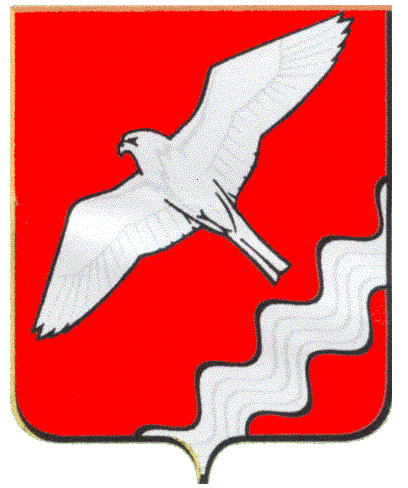 РЕВИЗИОННАЯ  КОМИССИЯМУНИЦИПАЛЬНОГО ОБРАЗОВАНИЯКРАСНОУФИМСКИЙ ОКРУГ                                                        РАСПОРЯЖЕНИЕ       от    25 октября 2022 г.  № 64г. Красноуфимск                                       Об утверждении   Классификаторанарушений, выявляемых Ревизионной комиссией МО Красноуфимский округ в ходе внешнего муниципального финансового аудита(контроля)    В связи с утверждением Классификатора нарушений, выявляемых в ходе внешнего государственного аудита (контроля), постановлением Коллегии Счетной палаты Российской Федерации от 21 декабря 2021 года № 14ПК, одобрением его Советом контрольно-счетных органов при Счетной палате Российской Федерации 22 декабря 2021 года (протокол № 11-СКСО), с Федеральным  законом «Об общих  принципах  организации местного  самоуправления в  Российской Федерации  от 06 октября 2003 года №131-ФЗ, статьями 20,32 Устава Муниципального образования  Красноуфимский округ  и Положением о Ревизионной комиссии Муниципального образования  Красноуфимский  округ:         1.Утвердить Классификатор нарушений, выявляемых Ревизионной комиссией МО Красноуфимский округ в ходе внешнего муниципального финансового аудита(контроля) (прилагается).         2.Признать утратившим силу распоряжение Ревизионной комиссии МО Красноуфимский округ от 30.06.2016 №32 «Об утверждении классификатора нарушений, выявляемых в ходе внешнего муниципального финансового контроля (с изменениями).        3. Должностными лицами Ревизионной комиссии Муниципального образования Красноуфимский округ применять в работе утвержденный классификатор нарушений.            4. Ознакомить с распоряжением под роспись должностных лиц Ревизионной   комиссии   МО   Красноуфимский   округ.               5. Контроль за исполнением  настоящего распоряжения оставляю за собой.Председатель  Ревизионной комиссииМО Красноуфимский округ                                                           И.Г.Тебнева.С  распоряжением   ознакомлены:                                                                                              О.В.Красильникова                                                                                                           А.С.Волков                                                                                                                                                                                                                  Утвержденраспоряжением  Ревизионнойкомиссии МО Красноуфимский округ    от 25.10.2022   № 64Классификатор нарушений, выявляемых Ревизионной комиссией МО Красноуфимский округ в ходе внешнего муниципального финансового аудита(контроля)Вид нарушения/нарушениеПравовые основания квалификации нарушения <1>Единица измеренияГруппа нарушения <2>Группа нарушения <2>Мера ответственности12345561. Нарушения при формировании и исполнении бюджетов1. Нарушения при формировании и исполнении бюджетов1. Нарушения при формировании и исполнении бюджетов1. Нарушения при формировании и исполнении бюджетов1. Нарушения при формировании и исполнении бюджетов1. Нарушения при формировании и исполнении бюджетов1. Нарушения при формировании и исполнении бюджетов1.1. Нарушения в ходе формирования бюджетов1.1. Нарушения в ходе формирования бюджетов1.1. Нарушения в ходе формирования бюджетов1.1. Нарушения в ходе формирования бюджетов1.1. Нарушения в ходе формирования бюджетов1.1. Нарушения в ходе формирования бюджетов1.1. Нарушения в ходе формирования бюджетов1.1.1Нарушение порядка и сроков составления и (или) представления проектов бюджетов бюджетной системы Российской ФедерацииЗаконодательство РФПункт 1 статьи 145,Статьи 169, 184 Бюджетного кодекса Российской Федерации.Муниципальный акт1.Статьеи 19,20,21 решения Думы МО Красноуфимский округ от 26.05.2022 №383 «Положения о бюджетном процессе в МО Красноуфимский округ».3.Постановление Администрации МО Красноуфимский округ от 14.06.2022 №456«Об утверждении Порядка составления проекта бюджета МО Красноуфимский округ на очередной финансовый год   и плановый период»4. Постановление Администрации МО Красноуфимский округ от 02.06.2022№418«Об утверждении Плана  мероприятий по  составлению проекта бюджета МО Красноуфимский округ на 2023 год  и плановый период 2024-2025 годов».кол-во111.1.2Нарушение порядка применения бюджетной классификации Российской ФедерацииЗаконодательство РФ1.Статьи 8,18,21,165 Бюджетного кодекса Российской Федерации.
2. Приказ Министерства финансов Российской Федерации от 06.06.2019 № 85н «О порядке формирования и применения кодов бюджетной классификации Российской Федерации, их структуре и принципах назначения». 3. Приказ Министерства финансов Российской Федерации от 08.06.2020 № 99н «Об утверждении кодов (перечней кодов) бюджетной классификации Российской Федерации на 2021 год (на 2021 год и на плановый период 2022 и 2023 годов)». 4. Приказ Министерства финансов Российской Федерации от 08.06.2021№ 75н «Об утверждении кодов (перечней кодов) бюджетной классификации Российской Федерации на 2022 год (на 2022 год и на плановый период 2023 и 2024 годов)». 5. Приказ Министерства финансов Российской Федерации от 29.11.2017 № 209н «Об утверждении Порядка применения классификации операций сектора государственного управления».Муниципальный акт1.Приказ финансового отдела администрации МО Красноуфимский округ от   29.10.2021 №42 «Об утверждении Порядка применения бюджетной классификации Российской Федерации в части, относящейся к местному бюджету МО Красноуфимский округ» (на 2022 год и на плановый период 2023 и 2024 годов). кол-во1.1.3Несоблюдение требований к составлению и (или) представлению проекта решения о внесении изменений в решение о бюджете на текущий финансовый год и плановый периодМуниципальный акт1.Статьи  19,20,21,22,23,25 решения Думы МО Красноуфимский округ от 26.05.2022 №383 «Положения о бюджетном процессе в МО Красноуфимский округ».кол-во111.1.4Несоответствие (отсутствие) документов и материалов, представляемых одновременно с проектом бюджета, требованиям законодательстваЗаконодательство РФСтатьи 1842 Бюджетного кодекса Российской Федерации.Муниципальный акт1..статья  20 решения Думы МО Красноуфимский округ  от  26.05.2022 №383 «Положения о бюджетном процессе в МО Красноуфимский округ»кол-во111.1.5Нарушение порядка ведения реестра расходных обязательствЗаконодательство РФ абзац 1 пункта 5 статьи 87 Бюджетного кодекса Российской Федерации.Муниципальный акт     1.Постановление Администрации МО Красноуфимский округ  от 16.07.2018 № 674 «Об утверждении Порядка ведения реестра расходных обязательств муниципального образования».кол-во111.1.6Нарушение порядка представления реестра расходных обязательств муниципального образованияЗаконодательство РФ1.Абзац 2 пункта 4, абзац 2 пункта 5 статьи 87 Бюджетного кодекса Российской Федерации.2.Приказ Министерства финансов Российской Федерации от 3 марта 2020 г. № 34н «Об утверждении Порядка, форм и сроков представления реестра расходных обязательств субъекта Российской Федерации, свода реестров расходных обязательств муниципальных образований, входящих в состав субъекта Российской Федерации».Муниципальный акт     1.Постановление Администрации МО Красноуфимский округ  от 16.07.2018 № 674 «Об утверждении Порядка ведения реестра расходных обязательств муниципального образования».кол-во111.1.13Нарушение порядка формирования бюджетных ассигнований дорожных фондовЗаконодательство РФ1.Пункты 3, 4, 5 статьи 1794 Бюджетного кодекса Российской Федерации.Муниципальный актПорядок формирования и использования бюджетных ассигнований Дорожного фонда МО Красноуфимский округ», утвержденный решением Думы МО Красноуфимский  округ от 30.05.2013 г. №125 (в редакции от 25.10.2018 №94).кол-во, кол-во и тыс. рублей111.1.14Несоблюдение требований по формированию резервного фонда местной администрацииЗаконодательство РФСтатья 81 Бюджетного кодекса Российской Федерации.кол-во111.1.15Нарушение главным распорядителем бюджетных средств порядка планирования бюджетных ассигнований и методики, устанавливаемой соответствующим финансовым органомЗаконодательство РФПодпункт 4 пункта 1 статьи 158, пункт 1 статьи 1742 Бюджетного кодекса Российской Федерации.Муниципальный акт1.Приказ финансового отдела администрации МО Красноуфимский округ от 18.08.2021 №34 « Об утверждении   Порядка  и     Методики планирования бюджетных ассигнований, предусмотренных в проекте бюджета  МО    Красноуфимский    округ  на 2022 год и   плановый период 2023-2024 годов».2. Приказ финансового отдела администрации МО Красноуфимский округ от 08.07.2022  №25«Об утверждении Порядка и Методики планирования бюджетных ассигнований, предусматриваемых в проекте бюджета МО Красноуфимский округ на 2023 год и плановый период 2024 и 2025 годов».кол-во, кол-во и тыс. рублей11статья 15.15 7 Кодекса Российской Федерации об административных правонарушениях (в части нарушения главным распорядителем бюджетных средств порядка формирования и (или) представления обоснований бюджетных ассигнований)1.1.16Нарушение запрета на предоставление казенному учреждению бюджетных кредитов и (или) субсидийЗаконодательство РФПункт 10 статьи 161 Бюджетного кодекса Российской Федерации.кол-во и тыс. рублей11Статья 15.158 Кодекса Российской Федерации об административных правонарушениях1.1.17Нарушение запрета на предоставление и получение казенным учреждением кредитов (займов), приобретение ценных бумагЗаконодательство РФПункт 10 статьи 161 Бюджетного кодекса Российской Федерации.кол-во и тыс. рублей111.1.18Нарушение порядка разработки (формирования) документов стратегического планирования, порядка и сроков их государственной регистрации, порядка ведения федерального государственного реестра документов стратегического  планированияЗаконодательство РФСтатьи 1701, 173, 179 Бюджетного кодекса Российской Федерации. 2. Статьи 5, 32-38 Федерального закона от 28 июня 2014 года № 172-ФЗ «О стратегическом планировании в Российской Федерации». Законодательство СО1.Постановлением Правительства Свердловской области от 30.03.2017 N 208-ПП "О Методических рекомендациях по разработке (актуализации) стратегий социально-экономического развития муниципальных образований, расположенных на территории Свердловской области»Муниципальный акт1.Решение Думы МО Красноуфимский округ от 19.12.2018 №109 «Об утверждении Стратегии социально-экономического развития Муниципального образования Красноуфимский округ до 2035 года».2. Постановление главы МО Красноуфимский округ от 31.07.2017 N 78 «Об утвержденииПорядка разработки стратегии социально-экономического развития Муниципального образования Красноуфимский округ, утвержденным  3.Постановление Администрации МО Красноуфимский округ от 13.07.2022 №542 «Об  утверждении Порядка формирования и  реализации муниципальных программ и комплексных  муниципальных программ МО Красноуфимский округ».кол-во111.1.23Нарушение порядка разработки прогнозного плана (программы) приватизации муниципального имуществаЗаконодательство РФПункт  1 статьи 10 Федерального закона от 21 декабря 2001 г. № 178-ФЗ «О приватизации государственного и муниципального имущества».Муниципальный актПоложения о порядке организации и проведения приватизации муниципального имущества МО Красноуфимский округ, утвержденного решением Думы МО Красноуфимский округ от 25.02.2016 N 380.кол-во111.1.26Несоблюдение ограничений при установлении законом (решением) о бюджете размера дефицита бюджета МО Красноуфимский округЗаконодательство РФ Статья 921 Бюджетного кодекса Российской Федерациикол-во111.1.27.Несоблюдение ограничений при установлении решением о бюджете верхнего предела муниципального  внутреннего (внешнего) долга, объема расходов на обслуживание муниципального долгаЗаконодательство РФ Статьи 107, 111 Бюджетного кодекса Российской Федерации Муниципальный акт1.Решение Думы МО Красноуфимский округ о бюджете Муниципального образования        Красноуфимский округ на текущий финансовый год и плановый период.2. Решение Думы МО Красноуфимский округоб исполнении местного бюджета за соответствующий финансовый год и плановый периодкол-во111.1.28.Нарушение главным администратором источников финансирования дефицита бюджета порядка планирования бюджетных ассигнований, и методики, устанавливаемой соответствующим финансовым органом, включая порядок формирования и представления обоснований бюджетных ассигнований по источникам финансирования дефицита бюджетаЗаконодательство РФ Статьи 1602, 1742 Бюджетного кодекса Российской Федерации Муниципальный акт1.Приказ финансового отдела администрации МО Красноуфимский округ от 18.08.2021 №34 «Об утверждении   Порядка  и     Методики планирования бюджетных ассигнований, предусмотренных в проекте бюджета  МО    Красноуфимский    округ  на 2022 год и   плановый период 2023-2024 годов».2. Приказ финансового отдела администрации МО Красноуфимский округ от 08.07.2022 №25 «Об утверждении Порядка и Методики планирования бюджетных ассигнований, предусматриваемых в проекте бюджета МО Красноуфимский округ на 2023 год и плановый период 2024 и 2025 годов».3. Приказ финансового отдела администрации МО Красноуфимский округ от  08.08.2016 №20  «Об   утверждении Методики прогнозирования поступлений по источникам финансирования дефицита бюджета МО Красноуфимский округ».кол-во111.1.ИИные случаикол-во111.2. Нарушения в ходе исполнения бюджетов1.2. Нарушения в ходе исполнения бюджетов1.2. Нарушения в ходе исполнения бюджетов1.2. Нарушения в ходе исполнения бюджетов1.2. Нарушения в ходе исполнения бюджетов1.2. Нарушения в ходе исполнения бюджетов1.2. Нарушения в ходе исполнения бюджетов1.2.1Нарушение положений нормативного правового акта местной администрации о мерах по реализации решения о бюджете на текущий финансовый год и на плановый периодМуниципальный акт1.Решение Думы МО Красноуфимский  округ о бюджете Муниципального образования        Красноуфимский  округ  на  текущий финансовый год  и плановый период.кол-во, кол-во и тыс. рублейкол-во, кол-во и тыс. рублей11.2.2Нарушение порядка реализации документов стратегического планирования Законодательство РФ1.Статья 179 Бюджетного кодекса Российской Федерации.2. Статья 44 Федерального закона от 28 июня 2014 года № 172-ФЗ «О стратегическом планировании в Российской Федерации».Муниципальный акт1.Решение Думы МО Красноуфимский округ от 19.12.2018 №109 «Об утверждении Стратегии социально-экономического развития Муниципального образования Красноуфимский округ до 2035 года».2. Постановление главы МО Красноуфимский округ от 31.07.2017 N 78 «Об утвержденииПорядка разработки стратегии социально-экономического развития Муниципального образования Красноуфимский округ, утвержденным  3.Постановление Администрации МО Красноуфимский округ от 13.07.2022 №542 «Об утверждении Порядка формирования и  реализации муниципальных программ и комплексных  муниципальных программ МО Красноуфимский округ».кол-во, кол-во и тыс. рублейкол-во, кол-во и тыс. рублей11.2.3Нарушение порядка проведения оценки планируемой эффективности реализации муниципальных программЗаконодательство РФПункт 3 статьи 179 Бюджетного кодекса Российской Федерации.Муниципальный акт.1.Постановление Администрации МО Красноуфимский округ от 13.07.2022 №542 «Об утверждении Порядка формирования и  реализации муниципальных программ и комплексных  муниципальных программ МО Красноуфимский округ».2. Постановление Администрации МО Красноуфимский округ от19.04.2013 №449 « Об утверждении  порядка проведения и критерии оценки эффективности реализации муниципальных целевых программ МО Красноуфимский округ».кол-вокол-во11.2.6Нарушение порядка применения бюджетной классификации Российской ФедерацииЗаконодательство РФ1. Статьи 18, 21 и 165 БК РФ Законодательство РФ 1. Приказ Министерства финансов Российской Федерации от 06.06.2019 № 85н «О порядке формирования и применения кодов бюджетной классификации Российской Федерации, их структуре и принципах назначения». 2. Приказ Министерства финансов Российской Федерации от 08.06.2020 № 99н «Об утверждении кодов (перечней кодов) бюджетной классификации Российской Федерации на 2021 год (на 2021 год и на плановый период 2022 и 2023 годов)». 3. Приказ Министерства финансов Российской Федерации от 08.06.2021 № 75н «Об утверждении кодов (перечней кодов) бюджетной классификации Российской Федерации на 2022 год (на 2022 год и на плановый период 2023 и 2024 годов)». 4. Приказ Министерства финансов Российской Федерации от 29.11.2017 № 209н «Об утверждении Порядка применения классификации операций сектора государственного управления»Муниципальный акт.Приказ финансового отдела администрации МО Красноуфимский округ от   29.10.2021 №42 «Об утверждении Порядка применения бюджетной классификации Российской Федерации в части, относящейся к местному бюджету МО Красноуфимский округ» (на 2022 год и на плановый период 2023 и 2024 годов).кол-во, кол-во и тыс. рублейкол-во, кол-во и тыс. рублей11.2.7Нарушение запрета на размещение бюджетных средств на банковских депозитах, получение дополнительных доходов в процессе исполнения бюджета за счет размещения бюджетных средств на банковских депозитах и передача полученных доходов в доверительное управлениеЗаконодательство РФСтатья 236 Бюджетного кодекса Российской Федерации.кол-во и тыс. рублейкол-во и тыс. рублей1Статья 15.1512. Кодекса Российской Федерации об административных правонарушениях (в части нарушения запрета на размещение и (или) порядка размещения бюджетных средств на банковских депозитах либо запрета на передачу их в доверительное управление).1.2.8Неперечисление (несвоевременное или неполное перечисление) в бюджет доходов от использования имущества, находящегося в муниципальной собственности, и платных услуг, оказываемых казенными учреждениями, средств безвозмездных поступлений и иной приносящей доход деятельностиЗаконодательство РФПункт 5 статьи 41, пункт 3 статьи 161 Бюджетного кодекса Российской Федерации.Муниципальный акт1.Решение Думы МО Красноуфимский  округ о бюджете Муниципального образования        Красноуфимский  округ  на  текущий финансовый год  и плановый период.кол-во и тыс. рублейкол-во и тыс. рублей11.2.9Несоблюдение обязательности зачисления доходов бюджетов бюджетной системы Российской Федерации и иных поступлений в бюджетную систему Российской ФедерацииЗаконодательство РФПункт 1 статьи 40 Бюджетного кодекса Российской Федерации.Муниципальный акт1.Решение Думы МО Красноуфимский  округ о бюджете Муниципального образования        Красноуфимский  округ  на  текущий финансовый год  и плановый период.кол-во и тыс. рублейкол-во и тыс. рублей11.2.10.Невозврат либо несвоевременный возврат бюджетного кредита, предоставленного бюджету бюджетной системы Российской ФедерацииЗаконодательство РФПункт 2 статьи 932, 933 Бюджетного кодекса Российской Федерации.кол-во, кол-во и тыс. рублейкол-во, кол-во и тыс. рублей1Части 1, 3 статьи 15.15 Кодекса Российской Федерации об административных правонарушениях1.2.11Невозврат либо несвоевременный возврат бюджетного кредита, предоставленного юридическому лицуЗаконодательство РФПункт 2 статьи 932. Бюджетного кодекса Российской Федерации.кол-во, кол-во и тыс. рублейкол-во, кол-во и тыс. рублей1Части 2, 4 статьи 15.15 Кодекса Российской Федерации об административных правонарушениях1.2.12Неперечисление либо несвоевременное перечисление платы за пользование бюджетным кредитом, предоставленным бюджету бюджетной системы Российской ФедерацииЗаконодательство РФПункт 2 статьи 932, 933 Бюджетного кодекса Российской Федерации. Муниципальный актРешение Думы МО Красноуфимский  округ о бюджете Муниципального образования        Красноуфимский  округ  на  текущий финансовый год  и плановый период.кол-во, кол-во и тыс. рублейкол-во, кол-во и тыс. рублей1Части 1, 3 статьи 15.151. Кодекса Российской Федерации об административных правонарушениях. 1.2.13Неперечисление либо несвоевременное перечисление платы за пользование бюджетным кредитом, предоставленным юридическому лицуЗаконодательство РФПункт 2 статьи 932 Бюджетного кодекса Российской Федерации.кол-во, кол-во и тыс. рублейкол-во, кол-во и тыс. рублей1Части 2, 4 статьи 15.151 Кодекса Российской Федерации об административных правонарушениях1.2.14Нарушение условий и порядка предоставления бюджетного кредитаЗаконодательство РФПункт 2 статьи 932, 933 Бюджетного кодекса Российской ФедерацииМуниципальный акт1.Решение Думы МО Красноуфимский  округ о бюджете Муниципального образования        Красноуфимский  округ  на  текущий финансовый год  и плановый период.кол-во, кол-во и тыс. рублейкол-во, кол-во и тыс. рублей1Статья 15.152 Кодекса Российской Федерации об административных правонарушениях1.2.15.Несоблюдение порядка использования средств резервного фонда  местной администрацииЗаконодательство РФ статья 811 Бюджетного кодекса Российской ФедерацииМуниципальный актПостановление Администрации МО Красноуфимский округ от 26.09.2022 г. № 736 «Об утверждении Порядка использования средств резервного фонда Администрации МО Красноуфимский округ»1.2.17Нарушение порядка использования бюджетных ассигнований дорожных фондов (за исключением нарушений по п. 1.2.18)Законодательство РФПункт 5 статьи 1794 Бюджетного кодекса Российской ФедерацииМуниципальный актПорядок формирования и использования бюджетных ассигнований Дорожного фонда МО Красноуфимский округ», утвержденный решением Думы МО Красноуфимский  округ от 30.05.2013 г. №125 (в редакции от 25.10.2018 №94).кол-во, кол-во и тыс. рублейкол-во, кол-во и тыс. рублей11.2.18Использование бюджетных ассигнований дорожных фондов на цели, не соответствующие целям их предоставленияЗаконодательство РФПункт 5 статьи 1794 Бюджетного кодекса Российской ФедерацииМуниципальный актПорядок формирования и использования бюджетных ассигнований Дорожного фонда МО Красноуфимский округ», утвержденный решением Думы МО Красноуфимский округ от 30.05.2013 г. №125  (в редакции от 25.10.2018 №94).  кол-во и тыс. рублейкол-во и тыс. рублей8Статья 15.14 Кодекса Российской Федерации об административных правонарушенияСтатья 2851 Уголовного кодекса Российской Федерации1.2.26Несоблюдение Порядка обоснования, направления и использования бюджетных ассигнований резервных фондов местных администраций (за исключением нарушений по п. 1.2.27)Законодательство РФПункты 4, 6 статьи 81 Бюджетного кодекса Российской Федерации.Муниципальный актПостановление Администрации МО Красноуфимский округ от 26.09.2022 г. № 736 «Об утверждении Порядка использования средств резервного фонда Администрации МО Красноуфимский округ»кол-во, кол-во и тыс. рублейкол-во, кол-во и тыс. рублей11.2.27Использование бюджетных ассигнований резервных фондов местных администраций на цели, не соответствующие целям их предоставленияЗаконодательство РФПункты 4, 6 статьи 81 Бюджетного кодекса Российской Федерации.Муниципальный актПостановление Администрации МО Красноуфимский округ от 26.09.2022 г. № 736 «Об утверждении Порядка использования средств резервного фонда Администрации МО Красноуфимский округ»кол-во и тыс. рублейкол-во и тыс. рублей8Статья 15.14 Кодекса Российской Федерации об административных правонарушениях, Статья 2851 Уголовного кодекса Российской Федерации1.2.30Несоблюдение порядка осуществления муниципальных заимствованийЗаконодательство РФСтатьи 103, 104, 106, 1101 Бюджетного кодекса Российской Федерации.Муниципальный акт1.Решение Думы МО Красноуфимский  округ о бюджете Муниципального образования        Красноуфимский  округ  на  текущий финансовый год  и плановый период.кол-во, кол-во и тыс. рублейкол-во, кол-во и тыс. рублей11.2.31Несоблюдение требований к выпуску муниципальных ценных бумагЗаконодательство РФ1.Статья 114 Бюджетного кодекса Российской Федерации.2.глава 141 Бюджетного кодекса Российской Федерации.кол-во, кол-во и тыс. рублейкол-во, кол-во и тыс. рублей11.2.31АНесоблюдение  предельного объёма муниципального долгаЗаконодательство РФ1.Пункт 1 Статья 107 Бюджетного кодекса Российской Федерации.1.2.33Нарушение сроков обслуживания и погашения муниципального долгаЗаконодательство РФСтатья 119 Бюджетного кодекса Российской Федерации.кол-вокол-во1Статья 15.1513 Кодекса Российской Федерации об административных правонарушениях1.2.34Предоставление и исполнение муниципальных гарантий с нарушением установленного порядка и условийЗаконодательство РФСтатьи 1152,117 Бюджетного кодекса Российской ФедерацииМуниципальный акт1.Решение Думы МО Красноуфимский  округ о бюджете Муниципального образования        Красноуфимский  округ  на  текущий финансовый год  и плановый период.кол-вокол-во11.2.36Несоблюдение требований порядка ведения муниципальной долговой книгиЗаконодательство РФ1.Пунктов 2,4 и 5 Статья 121 Бюджетного кодекса Российской Федерации.2Муниципальный акт1. постановлением Администрации МО Красноуфимский округ от 25.12.2020 №802 «Об утверждении  порядка  ведения муниципальной долговой книги МО Красноуфимский округ».кол-вокол-во11.2.38Неправомерное предоставление (неправомерный отказ в предоставлении) льгот, отсрочек, рассрочек, тарифных преференций, тарифных квот, освобождений по платежам в бюджет Законодательство РФ  1.Пункт  1 статьи 64 Бюджетного кодекса Российской Федерации2.Пункты 1, 3 статьи 56 Налогового Кодекса Российской Федерации3.Статья 31 Федерального закона от 12 января 1996 года № 7-ФЗ «О некоммерческих организациях»;4.. Закон (решение) о бюджете.Муниципальный акт1.Решение Думы МО Красноуфимский  округ о бюджете Муниципального образования        Красноуфимский  округ  на  текущий финансовый год  и плановый период.кол-во, кол-во и тыс. рублейкол-во, кол-во и тыс. рублей11.2.39.Неправомерное списание задолженности по платежам в бюджеты бюджетной системы Российской ФедерацииЗаконодательство РФ 1. Статья 59 Налогового кодекса Российской Федерации; статья 472Бюджетного кодекса Российской Федерации. 2. Постановление Правительства Российской Федерации от 06.05.2016 № 393 «Об общих требованиях к порядку принятия решений о признании безнадежной к взысканию задолженности по платежам в бюджеты бюджетной системы Российской Федерации»кол-во, кол-во и тыс. рублейкол-во, кол-во и тыс. рублей11.2.40Нарушение порядка зачисления в бюджет сумм денежных взысканий (штрафов) и иных сумм принудительного изъятияЗаконодательство РФСтатья 46 Бюджетного кодекса Российской Федерации.кол-во и тыс. рублейкол-во и тыс. рублей11.2.41Несоблюдение порядка открытия и ведения лицевых счетов для учета операций по исполнению бюджетаЗаконодательство РФ1.Пункт 4 статьи 161, 2201  Бюджетного кодекса Российской Федерации.2. Приказ Казначейства России от 17.10.2016 № 21н «О порядке открытия и ведения лицевых счетов территориальными органами Федерального казначейства».Муниципальный акт   1.Приказ финансового отдела администрации МО Красноуфимский округ от 09.11.2021 №43 «Об утверждении Порядка  открытия и ведения лицевых счетов Финансовым отделом АМО Красноуфимский округ».2. Приказ финансового отдела администрации МО Красноуфимский округ от 09.11.2021 №45 « Об утверждении Порядка открытия и ведения лицевых счетов неучастников бюджетного процесса финансовым отделом администрации Муниципального образования Красноуфимский округ.кол-вокол-во11.2.42Несоблюдение порядка составления и ведения сводной бюджетной росписиЗаконодательство РФСтатья 217 Бюджетного кодекса Российской ФедерацииМуниципальный акт1. Приказ финансового отдела администрации МО Красноуфимский округ от 29.12.2017 №54 «О  порядке  составления  и ведения  сводной бюджетной росписи  местного бюджета» (с  изменениями от 19.12.2018 №45) кол-вокол-во11.2.43Несоблюдение порядка составления и ведения бюджетной росписи главными распорядителями (распорядителями) бюджетных средств, включая внесение в нее измененийЗаконодательство РФПодпункт 5 пункта 1 статьи 158, статья 2191 Бюджетного кодекса Российской Федерации.Муниципальный акт. Приказ финансового отдела администрации МО Красноуфимский округ от 29.12.2017 №53 «О  порядке составления и  ведения росписей главных распорядителей местного бюджета  (главных администраторов            источников финансирования дефицита местного бюджета)». кол-вокол-во1Статья 15.159 Кодекса Российской Федерации об административных правонарушениях (в части несоответствия бюджетной росписи сводной бюджетной росписи, за исключением случаев, когда такое несоответствие допускается Бюджетным кодексом Российской1.2.44Нарушение порядка распределения, отзыва либо доведения до распорядителей и (или) получателей бюджетных средств бюджетных ассигнований и (или) лимитов бюджетных обязательствЗаконодательство РФПодпункт 5 пункта 1 статьи 158, абзац 2 пункта 2 статьи 2191 Бюджетного кодекса Российской Федерациикол-вокол-во1Статья 15.1511 Кодекса Российской Федерации об административных правонарушениях (в части несвоевременного распределения, отзыва либо доведения до распорядителей или получателей бюджетных средств бюджетных ассигнований и (или) лимитов бюджетных обязательств)1.2.45Нарушение порядка составления, утверждения и ведения бюджетной сметы казенного учреждения (за исключением нарушений по п. 1.2.46)Законодательство РФ1.Пункт 2 статьи 161, статья 221 Бюджетного кодекса Российской Федерации. 2. Приказ Министерства финансов Российской Федерации от 14.02.2018 № 26н «Об общих требованиях к порядку составления, утверждения и ведения бюджетных смет казенных учреждений».Муниципальный акт 1 Приказ МОУО Красноуфимский округ от 05.12.2016 №631» Об утверждении порядка составления, утверждения  и ведения бюджетных смет  казенных  учреждений, подведомственных МОУО Красноуфимский округ   ( в редакции  от 19.12.2018 №631)  2. Постановление Администрации МО Красноуфимский округ от 29.12.2018 №1247 «Об утверждении порядка составления, утверждения и ведения бюджетных смет муниципальных казенных учреждений подведомственных главному распорядителю Администрации Муниципального образования Красноуфимский округ».кол-во, кол-во и тыс. рублейкол-во, кол-во и тыс. рублей1Статья 15.157 Кодекса Российской Федерации об административных правонарушениях (казенным учреждением - в части нарушения порядка составления, утверждения и ведения бюджетных смет; получателем бюджетных средств - в части нарушения более чем на 10 рабочих дней установленных сроков постановки на учет бюджетных и (или) денежных обязательств либо сроков внесения изменений в ранее поставленное на учет бюджетное и (или) денежное обязательство)1.2.46Расходование казенным учреждением бюджетных средств на цели, не соответствующие утвержденной бюджетной сметеЗаконодательство РФ1.Пункт 2 статьи 161, статья 221 Бюджетного кодекса Российской Федерации.2. Приказ Министерства финансов Российской Федерации от 06.06.2019 № 85н «О порядке формирования и применения кодов бюджетной классификации Российской Федерации, их структуре и принципах назначения». 3. Приказ Министерства финансов Российской Федерации от 29.11.2017 № 209н «Об утверждении Порядка применения классификации операций сектора государственного управления»кол-во и тыс. рублейкол-во и тыс. рублей8Статья 15.14 Кодекса Российской Федерации об административных правонарушенияхСтатьи 2851.,2852 Уголовного кодекса Российской Федерации1.2.47Нарушение порядка формирования и (или) финансового обеспечения выполнения муниципального задания на оказание муниципальных услуг (выполнение работ) муниципальными учреждениями (за исключением нарушений по п. 1.2.48)Законодательство РФ1.Пункты 3, 4 статьи 692, абзац 3 пункта 1 статьи 781 Бюджетного кодекса Российской Федерации.2.Пункт 7 статьи 92 Федерального закона от 12 января 1996 г. № 7-ФЗ «О некоммерческих организациях».3.Пункт 5 статьи 4 Федерального закона от 3 ноября 2006 г. № 174-ФЗ «Об автономных учреждениях».Муниципальный акт1.Постановление Администрации МО Красноуфимский округ от  17.06.2011 г. №471 «О Порядке формирования муниципального задания в отношении муниципальных бюджетных учреждений МО Красноуфимский округ и финансового обеспечения выполнения муниципального задания» (с изменениями).2.Постановление Администрации МО Красноуфимский округ от  26.09.2022г. №740 «Об утверждении Порядка формирования муниципального задания в отношении муниципальных учреждений МО Красноуфимский округ и финансового обеспечения выполнения муниципального задания»кол-во, кол-во и тыс. рублейкол-во, кол-во и тыс. рублей1Статья 15.155-1   Кодекса Российской Федерации об административных правонарушениях (в части невыполнения государственного (муниципального) задания); статья 15.15 5 Кодекса Российской Федерации об административных правонарушениях (в части нарушения условий предоставления субсидий.)Статья 15.1515 Кодекса Российской Федерации об административных правонарушениях (в части нарушения порядка формирования и (или) финансового обеспечения выполнения государственного (муниципального) задания)1.2.48Расходование бюджетными и автономными учреждениями средств субсидии на финансовое обеспечение выполнения муниципального задания на цели, не связанные с выполнением муниципального заданияЗаконодательство РФ1.Абзац 3 пункта 1 статьи 781 Бюджетного кодекса Российской Федерации.2.Пункт 7 статьи 92 Федерального закона от 12 января 1996 г. № 7-ФЗ «О некоммерческих организациях».3.Пункт 5 статьи 4 Федерального закона от 3 ноября 2006 г. № 174-ФЗ «Об автономных учреждениях».Муниципальный акт1.Постановление Администрации МО Красноуфимский округ от 17.06.2011 г. №471 «О Порядке формирования муниципального задания в отношении муниципальных бюджетных учреждений МО Красноуфимский округ и финансового обеспечения выполнения муниципального задания» (с изменениями). 2.Постановление Администрации МО Красноуфимский округ от 26.09.2022г. №740 «Об утверждении Порядка формирования муниципального задания в отношении муниципальных учреждений МО Красноуфимский округ и финансового обеспечения выполнения муниципального задания»3 Постановление Администрации МО Красноуфимский округ от  29.01.2014 №108 «Об утверждении Порядка предоставления субсидий из бюджета МО Красноуфимский округ муниципальным бюджетным и автономным учреждениям МО Красноуфимский округ на финансовое обеспечение выполнения ими муниципального задания» кол-во и тыс. рублейкол-во и тыс. рублей8Статья 15.14 Кодекса Российской Федерации об административных правонарушенияхСтатьи 2851, 2852 Уголовного кодекса Российской Федерации1.2.49Нарушение порядка определения объема и (или) условий предоставления из бюджетов бюджетной системы Российской Федерации субсидий муниципальным  бюджетным и муниципальным автономным учреждениям на иные цели и (или) соглашения о предоставлении субсидии (за исключением нарушений по пункту 1.2.50Законодательство РФ1.Абзацы 4 пункта 1 статьи 781 Бюджетного кодекса Российской Федерации.2. Постановление Правительства Российской Федерации от 22.02.2020 № 203 «Об общих требованиях к нормативным правовым актам и муниципальным правовым актам, устанавливающим порядок определения объема и условия предоставления бюджетным и автономным учреждениям субсидий на иные цели».Муниципальный акт1.Порядка определения объемов и условий предоставления субсидий из бюджета МО Красноуфимский округ муниципальным бюджетным и автономным учреждениям МО Красноуфимский округ на иные цели, утвержденного постановлением Администрации МО Красноуфимский округ от 26.07.2011 г. № 623 (в   редакции  от 29.12.2017 №1254).кол-во, кол-во и тыс. рублейкол-во, кол-во и тыс. рублей1Статья 15.155Кодекса Российской Федерации об административных правонарушениях (главным распорядителем бюджетных средств, предоставляющим субсидии юридическим лицам, а также юридическими лицами, являющимися получателями субсидий, - в части нарушения условий предоставления субсидий)1.2.50Расходование бюджетными и автономными учреждениями средств субсидии на иные цели не в соответствии с целями ее предоставления, в том числе за счет неиспользованных остатков средств на начало финансового годаЗаконодательство РФАбзац 4 пункта 1 статьи 781 Бюджетного кодекса Российской Федерации.Муниципальный акт1.Порядка определения объемов и условий предоставления субсидий из бюджета МО Красноуфимский округ муниципальным бюджетным и автономным учреждениям МО Красноуфимский округ на иные цели, утвержденного постановлением Администрации МО Красноуфимский округ от 26.07.2011 г. № 623(в   редакции  от 29.12.2017 №1254).кол-во и тыс. рублейкол-во и тыс. рублей8Статья 15.14 Кодекса Российской Федерации об административных правонарушенияхСтатьи 2851, 2852 Уголовного кодекса Российской Федерации1.2.51Нарушения при установлении случаев и порядка предоставления из бюджетов бюджетной системы субсидий юридическим лицам (за исключением субсидии муниципальным учреждениям), индивидуальным предпринимателям, физическим лицам - производителям товаров, работ, услуги (или) соглашения (договора) о предоставлении субсидии (за исключением нарушений по пункту 1.2.107)Законодательство РФПункты 1 - 6 статьи 78 Бюджетного кодекса Российской Федерации.Муниципальный акт1.Решение Думы МО Красноуфимский  округ о бюджете Муниципального образования        Красноуфимский  округ  на  текущий финансовый год  и плановый период.2. Порядок предоставления субсидий юридическим лицам (за исключением субсидии государственным учреждениям), индивидуальным предпринимателям, физическим лицам – производителям товаров, работ, услуг, утвержденный постановлением Администрации МО Красноуфимский округ.кол-во, кол-во и тыс. рублейкол-во, кол-во и тыс. рублей1Статья 15.155 Кодекса Российской Федерации об административных правонарушениях (главным распорядителем бюджетных средств, предоставляющим субсидии юридическим лицам, индивидуальным предпринимателям, физическим лицам, а также юридическим лицом, индивидуальным предпринимателем, физическим лицом, являющимися получателями субсидий, - в части нарушения условий предоставления субсидий)1.2.51АПредоставление субсидий юридическим лицам, не имеющим  права на их получениеМуниципальный актПорядок предоставления субсидий юридическим лицам (за исключением субсидии государственным учреждениям), индивидуальным предпринимателям, физическим лицам – производителям товаров, работ, услуг, утвержденный постановлением Администрации МО Красноуфимский округ.кол-во, кол-во и тыс. рублейкол-во, кол-во и тыс. рублей1Статья 15.155 Кодекса Российской Федерации об административных правонарушениях1.2.51БПредоставление субсидий юридическим лицам без указания цели использования средств в договоре (соглашении)Муниципальный актПорядок предоставления субсидий юридическим лицам (за исключением субсидии государственным учреждениям), индивидуальным предпринимателям, физическим лицам – производителям товаров, работ, услуг, утвержденный постановлением Администрации МО Красноуфимский округ.кол-во, кол-во и тыс. рублейкол-во, кол-во и тыс. рублей11.2.51.ВПредоставление субсидий юридическим лицам в завышенном объемеМуниципальный актПорядок предоставления субсидий юридическим лицам (за исключением субсидии государственным учреждениям), индивидуальным предпринимателям, физическим лицам – производителям товаров, работ, услуг, утвержденный постановлением Администрации МО Красноуфимский округкол-во, кол-во и тыс. рублейкол-во, кол-во и тыс. рублей1статья 15.155 Кодекса Российской Федерации об административных правонарушениях1.2.51.Г.Предоставление субсидий юридическим лицам без установления порядка возврата в случае нецелевого использования или неиспользования (неполного использования) в установленный срокМуниципальный актПорядок предоставления субсидий юридическим лицам (за исключением субсидии государственным учреждениям), индивидуальным предпринимателям, физическим лицам – производителям товаров, работ, услуг, утвержденный постановлением Администрации МО Красноуфимский округкол-во, кол-во и тыс. рублейкол-во, кол-во и тыс. рублей1статья 15.155 Кодекса Российской Федерации об административных правонарушениях1.2.51.ДИные нарушения при предоставлении субсидий юридическим лицам (кроме указанных в п.п. 1.2.51.А—1.2.51.Г)Муниципальный актПорядок предоставления субсидий юридическим лицам (за исключением субсидии государственным учреждениям), индивидуальным предпринимателям, физическим лицам – производителям товаров, работ, услуг, утвержденный постановлением Администрации МО Красноуфимский округкол-во, кол-во и тыс. рублейкол-во, кол-во и тыс. рублей11.2.52Нарушение порядка предоставления из бюджета в соответствии с решениями местной администрации грантов в форме субсидий юридическим лицам (за исключением муниципальных учреждений), индивидуальным предпринимателям, физическим лицам и (или) соглашения (договора) о предоставлении субсидии (за исключением нарушений по п. 1.2.53)Законодательство РФ1.Пункт 7 статьи 78 Бюджетного кодекса Российской Федерации.2. Постановление Правительства Российской Федерации от 18.09.2020 № 1492 «Об общих требованиях к нормативным правовым актам, муниципальным правовым актам, регулирующим предоставление субсидий, в том числе грантов в форме субсидий, юридическим лицам, индивидуальным предпринимателям, а также физическим лицам - производителям товаров, работ, услуг, и о признании утратившими силу некоторых актов Правительства Российской Федерации и отдельных положений некоторых актов Правительства Российской Федерации»Муниципальный актРешение Думы МО Красноуфимский  округ о бюджете Муниципального образования        Красноуфимский  округ  на  текущий финансовый год  и плановый период.кол-во, кол-во и тыс. рублейкол-во, кол-во и тыс. рублей1Статья 15.155 Кодекса Российской Федерации об административных правонарушениях(главным распорядителем бюджетных средств, предоставляющим субсидии юридическим лицам, а также юридическими лицами, являющимися получателями субсидий, - в части нарушения условий  предоставления субсидий).1.2.53Расходование юридическими лицами (за исключением муниципальных учреждений), индивидуальными предпринимателями, физическими лицами средств грантов в форме субсидий, предоставляемых в соответствии с решениями местной администрации, не в соответствии с целями их предоставления, том числе за счет неиспользованных остатков средств на начало финансового годаЗаконодательство РФ1.Пункт 7 статьи 78 Бюджетного кодекса Российской Федерации.2. Постановление Правительства Российской Федерации от 18.09.2020 № 1492 «Об общих требованиях к нормативным правовым актам, муниципальным правовым актам, регулирующим предоставление субсидий, в том числе грантов в форме субсидий, юридическим лицам, индивидуальным предпринимателям, а также физическим лицам - производителям товаров, работ, услуг, и о признании утратившими силу некоторых актов Правительства Российской Федерации и отдельных положений некоторых актов Правительства Российской Федерации»Муниципальный акт1.Решение Думы МО Красноуфимский  округ о бюджете Муниципального образования        Красноуфимский  округ  на  текущий финансовый год  и плановый период.кол-во и тыс. рублейкол-во и тыс. рублей8Статья 15.14 Кодекса Российской Федерации об административных правонарушенияхСтатья 2851 Уголовного кодекса Российской Федерации1.2.54Нарушение порядка определения объема и предоставления из бюджета субсидий иным некоммерческим организациям, не являющимся муниципальными учреждениями и (или) соглашения (договора) о предоставлении субсидии(за исключением нарушений по п. 1.2.55)Законодательство РФ  1.Пункт 2 статьи 78.1 Бюджетного кодекса Российской Федерации.   2.Постановление Правительства Российской Федерации от 18.09.2020 № 1492 «Об общих требованиях к нормативным правовым актам, муниципальным правовым актам, регулирующим предоставление субсидий, в том числе грантов в форме субсидий, юридическим лицам, индивидуальным предпринимателям, а также физическим лицам - производителям товаров, работ, услуг, и о признании утратившими силу некоторых актов Правительства Российской Федерации и отдельных положений некоторых актов Правительства Российской Федерации»Муниципальный акт1.Решение Думы МО Красноуфимский округ о бюджете Муниципального образования        Красноуфимский округ на текущий финансовый год и плановый период.2. Порядок предоставления из местного бюджета субсидий иным некоммерческим организациям, не являющимся муниципальными учреждениями, , утвержденный постановлением Администрации МО Красноуфимский округкол-во, кол-во и тыс. рублейкол-во, кол-во и тыс. рублей1Статья 15.155 Кодекса Российской Федерации об административных правонарушениях(главным распорядителем бюджетных средств, предоставляющим субсидии юридическим лицам, а также юридическими лицами, являющимися получателями субсидий, - в части нарушения условий предоставления субсидии)1.2.54АПредоставление субсидий некоммерческим организациям8, не имеющим права на их получение и (или) без указания цели использования средств в договоре (соглашении)Муниципальный актПорядок предоставления из местного бюджета субсидий иным некоммерческим организациям, не являющимся муниципальными учреждениями, , утвержденный постановлением Администрации МО Красноуфимский округкол-во, кол-во и тыс. рублейкол-во, кол-во и тыс. рублей1статья 15.155 Кодекса Российской Федерации об административных правонарушениях1.2.54БПредоставление бюджетных субсидий некоммерческим организациям без установления требование возврата в случае нецелевого использования или неиспользования (неполного использования) в установленный срокМуниципальный актПорядок предоставления из местного бюджета субсидий иным некоммерческим организациям, не являющимся муниципальными учреждениями, , утвержденный постановлением Администрации МО Красноуфимский округкол-во, кол-во и тыс. рублейкол-во, кол-во и тыс. рублей1Статья 15.155 Кодекса Российской Федерации об административных правонарушениях Статья 2851 Уголовного кодекса Российской Федерации1.2.54ВИные нарушения при предоставлении бюджетных субсидий некоммерческим организациям (кроме указанных в п.п. 1.2.54.А,1.2.54.Б)Муниципальный актПорядок предоставления из местного бюджета субсидий иным некоммерческим организациям, не являющимся муниципальными учреждениями, , утвержденный постановлением Администрации МО Красноуфимский округкол-во, кол-во и тыс. рублейкол-во, кол-во и тыс. рублей1Статья 15.155 Кодекса Российской Федерации об административных правонарушениях 1.2.55Расходование иными некоммерческими организациями, не являющимися муниципальными учреждениями, средств субсидии, не в соответствии с целями ее предоставления, за счет неиспользованных остатков средств на начало финансового годЗаконодательство РФПункт 2 статьи 781 Бюджетного кодекса Российской Федерации.Муниципальный акт1.Решение Думы МО Красноуфимский округ о бюджете Муниципального образования        Красноуфимский округ на текущий финансовый год и плановый период.2. Порядок предоставления из местного бюджета субсидий иным некоммерческим организациям, не являющимся муниципальными учреждениями, , утвержденный постановлением Администрации МО Красноуфимский округкол-во и тыс. рублейкол-во и тыс. рублей8Статья 15.14 Кодекса Российской Федерации об административных правонарушенияхСтатья 2851 Уголовного кодекса Российской Федерации1.2.56Нарушение порядка предоставления из бюджета в соответствии с решениями местной администрации грантов в форме субсидий некоммерческим организациям, не являющимся казенными учреждениями, и (или) соглашения (договора) о предоставлении субсидии (за исключением нарушений по п. 1.2.57)Законодательство РФПункт 4 статьи 781 Бюджетного кодекса Российской Федерации.Муниципальный акт1.Решение Думы МО Красноуфимский  округ о бюджете Муниципального образования        Красноуфимский  округ  на  текущий финансовый год  и плановый период.кол-во, кол-во и тыс. рублейкол-во, кол-во и тыс. рублей1Статья 15.155 Кодекса Российской Федерации об административных правонарушениях (главным распорядителем бюджетных средств, предоставляющим субсидии юридическим лицам, а также юридическими лицами, являющимися получателями субсидий, - в части нарушения условий предоставления субсидий)1.2.57Расходование некоммерческими организациями, не являющимися казенными учреждениями, средств грантов в форме субсидий, предоставляемых из бюджета в соответствии с решениями местной администрации, не в соответствии с целями их предоставления, в том числе за счет неиспользованных остатков средств на начало финансового годаЗаконодательство РФПункт 4 статьи 781 Бюджетного кодекса Российской Федерации.Муниципальный актРешение Думы МО Красноуфимский  округ о бюджете Муниципального образования        Красноуфимский  округ  на  текущий финансовый год  и плановый период.кол-во и тыс. рублейкол-во и тыс. рублей8Статья 15.14 Кодекса Российской Федерации об административных правонарушенияхСтатья 2851Уголовного кодекса Российской Федерации1.2.58Несоблюдение порядка составления и ведения кассового планаЗаконодательство РФСтатьи 2171 Бюджетного кодекса Российской Федерации.Муниципальный актПриказ финансового отдела администрации МО Красноуфимский округ от 02.07.2015 №20 «О  порядке составления   и     ведения кассового    плана,    утверждения    и доведения до главных распорядителей средств местного бюджета предельных объемов финансирования».кол-вокол-во11.2.59Принятие бюджетных обязательств в размерах, превышающих утвержденные бюджетные ассигнования и (или) лимиты бюджетных обязательствЗаконодательство РФАбзац 3 статьи 162, пункт 3 статьи 219 Бюджетного кодекса Российской ФедерацииМуниципальный акт1.Решение Думы МО Красноуфимский округ о бюджете Муниципального образования        Красноуфимский округ на текущий финансовый год и плановый период. кол-во, кол-во и тыс. рублейкол-во, кол-во и тыс. рублей1Статья 15.1510 Кодекса Российской Федерации об административных правонарушениях (в части принятия бюджетных обязательств в размерах, превышающих утвержденные бюджетные ассигнования и (или) лимиты бюджетных обязательств)1.2.62Направление и расходование средств межбюджетных субсидий не в соответствии с целями их предоставленияЗаконодательство РФ 1. Статьи 136,139,140 Бюджетного кодекса Российской Федерации.Законодательство СО 1. Статья 3, глава 5 Закона Свердловской области от 15 июля 2005 года № 70-ОЗ «Об отдельных межбюджетных трансфертах, предоставляемых из областного бюджета и местных бюджетов в Свердловской области». 2. Закон Свердловской области об областном бюджете на текущий финансовый год и плановый период. 3. Постановление Правительства Свердловской области от 29.01.2020 № 38-1111 «О мерах по реализации пункта 3 статьи 139 Бюджетного кодекса Российской Федерации». 4. Порядок и условия предоставления межбюджетных субсидий, утвержденный постановлением Правительства Свердловской области5. Приказ Минфина Свердловской области от 30.01.2020 № 39 «Об утверждении Типовой формы соглашения о предоставлении субсидии из областного бюджета бюджету муниципального образования, расположенного на территории Свердловской области».кол-во и тыс. рублейкол-во и тыс. рублей8статья 15.14 Кодекса Российской Федерации об административных правонарушениях; статьи 2851, 2852 Уголовного кодекса Российской Федерации; статья 3064 Бюджетного кодекса Российской Федерации (бесспорное взыскание суммы средств, использованных не по целевому назначению, или сокращение предоставления межбюджетных трансфертов)1.2.64Расходование средств субвенций из бюджетов бюджетной системы Российской Федерации не в соответствии с целями их предоставленияЗаконодательство РФ1.Статьи 136,140 Бюджетного кодекса Российской Федерации.2. Постановление Правительства Российской Федерации от 18.10.2005 № 625 «Об утверждении Правил расходования местными бюджетами субвенций из бюджета субъекта Российской Федерации, финансовое обеспечение которых осуществляется за счет субвенций из федерального бюджета». Законодательство СО 1. Г лава 6 Закона Свердловской области от 15 июля 2005 года № 70-ОЗ «Об отдельных межбюджетных трансфертах, предоставляемых из областного бюджета и местных бюджетов в Свердловской области». 2. Закон Свердловской области об областном бюджете на текущий финансовый год и плановый период. 3. Порядок предоставления субвенций, утвержденный постановлением Правительства Свердловской области.кол-во и тыс. рублейкол-во и тыс. рублей8Статья 15.14 Кодекса Российской Федерации об административных правонарушенияхСтатья 2851, 2852 Уголовного кодекса Российской Федерации1.2.66Расходование средств иных межбюджетных трансфертов из бюджетов бюджетной системы Российской Федерации не в соответствии с целями их предоставленияЗаконодательство РФ Статьи 136, 1391, 1424, 1425 Бюджетного кодекса Российской Федерации. Законодательство СО 1. Глава 7 Закона Свердловской области от 15 июля 2005 года № 70-ОЗ «Об отдельных межбюджетных трансфертах, предоставляемых из областного бюджета и местных бюджетов в Свердловской области». 2. Закон Свердловской области об областном бюджете на текущий финансовый год и плановый период. 3. Порядок предоставления иных межбюджетных трансфертов, утвержденный постановлением Правительства Свердловской области. 4. Приказ Минфина Свердловской области от 28.01.2022 № 17 «Об утверждении типовой формы соглашения о предоставлении иного межбюджетного трансферта из областного бюджета  бюджетам муниципальных образований, расположенных на территории Свердловской области».кол-во и тыс. рублейкол-во и тыс. рублей8Статья 15.14 Кодекса Российской Федерации об административных правонарушенияхСтатьи 285.1, 285.2 Уголовного кодекса Российской Федерации1.2.85 Несоблюдение главным распорядителем средств местного бюджета, представлявшим в суде интересы муниципального образования, срока направления в финансовый орган муниципального образования информации о результатах рассмотрения дела, о наличии оснований и результатах обжалования судебного актаЗаконодательство РФПункт 3 статьи 158, пункт 4 статьи 2422 Бюджетного кодекса Российской Федерациикол-вокол-во1Статья 15.1514 Кодекса Российской Федерации об административных правонарушениях1.2.86Несвоевременное или неполное исполнение судебного акта, предусматривающего обращение взыскания на средства местного бюджетаЗаконодательство РФСтатьи  2422 Бюджетного кодекса Российской Федерации.кол-во, кол-во и тыс. рублейкол-во, кол-во и тыс. рублей11.2.89Непринятие мер по удержанию неустойки и ее своевременному перечислению в доход бюджета.Законодательство РФ 1. Статьи 332, 390 Гражданского кодекса Российской Федерации. 2. Статья 40 Бюджетного кодекса Российской Федерации.кол-во, кол-во и тыс. рублейкол-во, кол-во и тыс. рублей11.2.90Неправомерное использование доходов, полученных сверх утвержденных решением о бюджетеЗаконодательство РФПункт 2 статьи 232 Бюджетного кодекса Российской Федерации.кол-во и тыс. рублейкол-во и тыс. рублей11.2.91Непредставление или представление с нарушением сроков бюджетной отчетности, либо представление заведомо недостоверной бюджетной отчетности, нарушение порядка составления и предоставления отчета об исполнении местного бюджетаЗаконодательство РФ1.Статьи 264.2 и 2643 Бюджетного кодекса Российской Федерации.2.ПриказМинфина России от 28.12.2010 №191н «Об утверждении Инструкции о порядке составления и предоставления годовой, квартальной и месячной отчетности об исполнении бюджетов бюджетной системы Российской Федерации". Муниципальный акт1.Глава 4 решения Думы МО Красноуфимский округ от 26.05.2022 №383 «Положения о бюджетном процессе в МО Красноуфимский округ» кол-вокол-во1Статья 15.156 Кодекса Российской Федерации об административных правонарушениях1.2.92Непредставление отчета об использовании бюджетных ассигнований резервных местных администраций, прилагаемого к ежеквартальному и годовому отчетам об исполнении местного бюджета.Законодательство РФПункт 7 статьи 81 Бюджетного кодекса Российской Федерации.кол-вокол-во11.2.93Непредставление или представление с нарушением сроков отчетности, либо представление заведомо недостоверной отчетности бюджетных и автономных учрежденийЗаконодательство РФ1.Подпункты 7, 10 пункта 3.3 статьи 32 Федерального закона  от 12 января 1996 г. № 7- ФЗ «О некоммерческих организациях».2.Статья 2 Федерального закона от 3 ноября 2006 г. № 174-ФЗ «Об автономных учреждениях». 3. Постановление Правительства Российской Федерации от 18.10.2007 № 684 «Об утверждении Правил опубликования отчетов о деятельности автономного учреждения и об использовании закрепленного за ним имущества». 4. Приказ Министерства финансов Российской Федерации от 30.09.2010 № 114н «Об Общих требования к порядку составления и утверждения отчета о результатах деятельности государственного (муниципального) учреждения и об использовании закрепленного за ним государственного (муниципального) имущества». 5. Приказ Министерства финансов Российской Федерации от 25.03.2011 № 33н «Об утверждении инструкции о порядке составления, представления годовой, квартальной бухгалтерской отчетности государственных (муниципальных) бюджетных и автономных учреждений». кол-вокол-во1статья 15.15 6 Кодекса Российской Федерации об административных правонарушения1.2.94Нарушение сроков представления главными администраторами средств бюджета годовой бюджетной отчетности в контрольно-счетный орган для внешней проверкиЗаконодательство РФ Абзац 3 Пункта 2 статьи 2644 БК РФ.Муниципальный акт1.Статья 35 решения Думы МО Красноуфимский округ от 26.05.2022 №383 «Положения о бюджетном устройстве и бюджетном процессе в МО Красноуфимский округ» (с изменениями).2. решение Думы МО Красноуфимский округ от 29.11.2012 №63 «О порядке проведения внешней проверки годового отчета об исполнение   бюджета Красноуфимский округ» (в редакции от 26.03.2020 № 208).кол-вокол-во1Статья 15.156 Кодекса Российской Федерации об административных правонарушениях1.2.95Нарушение порядка и условий оплаты труда сотрудников  муниципальных органов, муниципальных служащих, работников муниципальных бюджетных, автономных и казенных учреждений <3>Законодательство РФ   1.Раздел 6 Трудового кодекса Российской Федерации.2.Статьи 22 главы 6 Федерального закона от 02.03.2007 N 25-ФЗ «О муниципальной службе в Российской Федерации».Муниципальный актПравовые акты муниципального образования, устанавливающие порядок и условия оплаты труда сотрудников  муниципальных органов, муниципальных служащих, работников муниципальных бюджетных, автономных и казенных учреждений.кол-во, кол-во и тыс. рублейкол-во, кол-во и тыс. рублей11.2.96Нарушение порядка обеспечения открытости и доступности сведений, содержащихся в документах, а равно как и самих документов муниципальных учреждений путем размещения на официальном сайте в информационно-телекоммуникационной сети «Интернет».Законодательство РФ1.Пункт 3.5 статьи 32 Федерального закона от 12 января 1996 г. № 7-ФЗ «О некоммерческих организациях».2.Статья 2 Федерального закона от 3 ноября 2006 г. № 174-ФЗ «Об автономных учреждениях».3. Постановление Правительства Российской Федерации от 18.10.2007 № 684 «Об утверждении Правил опубликования отчетов о деятельности автономного учреждения и об использовании закрепленного за ним имущества». 4. Приказ Министерства финансов Российской Федерации от 21.07.2011 № 86н «Об утверждении Порядка предоставления информации государственным (муниципальным) учреждением, ее размещения на официальном сайте в сети Интернет и ведения указанного сайта».кол-вокол-во11.2.97Неосуществление бюджетных полномочий главного распорядителя (распорядителя) бюджетных средств (за исключением нарушений, указанных в иных пунктах классификатора)Законодательство РФСтатья 158 Бюджетного кодекса Российской Федерации.кол-во, кол-во и тыс. рублейкол-во, кол-во и тыс. рублей11.2.98Неосуществление бюджетных полномочий главного администратора (администратора) доходов бюджета (за исключением нарушений, указанных в иных пунктах классификатора)Законодательство РФСтатья 1601 Бюджетного кодекса Российской Федерации.кол-во, кол-во и тыс. рублейкол-во, кол-во и тыс. рублей11.2.99Неосуществление бюджетных полномочий главного администратора (администратора) источников финансирования дефицита бюджета (за исключением нарушений, указанных в иных пунктах классификатора)Законодательство РФСтатья 1602 Бюджетного кодекса Российской Федерации.кол-во, кол-во и тыс. рублейкол-во, кол-во и тыс. рублей11.2.100Неосуществление бюджетных полномочий получателя бюджетных средств (за исключением нарушений, указанных в иных пунктах классификатора)Законодательство РФ1.Статьи 161, 162 Бюджетного кодекса Российской Федерации.2. Законодательство Российской Федерации, регулирующее правоотношения, возникающие при исполнении публичных нормативных обязательств.кол-во, кол-во и тыс. рублейкол-во, кол-во и тыс. рублей11.2.101Нарушения при выполнении или невыполнение муниципальных задач и функций органами местного самоуправления (за исключением нарушений, указанных в иных пунктах классификатора)Муниципальный акт1 Нормативно правовые акты муниципального образования, определяющие  муниципальные  задачи и функции, необходимые для выполнения муниципальными органами, положения и другие.кол-во, кол-во и тыс. рублейкол-во, кол-во и тыс. рублей11.2.103.Несоблюдение порядка зачета (уточнения) или возврата излишне уплаченных сумм налоговых и неналоговых платежей, а также пенейЗаконодательство РФ 1. Статья 78 Налогового кодекса Российской Федерации. 2. Приказ Министерства финансов Российской Федерации от 13.04.2020 № 66н «Об утверждении Порядка учета Федеральным казначейством поступлений в бюджетную систему Российской Федерации и их распределения между бюджетами бюджетной системы Российской Федерации» скол-во, кол-во и тыс. рублейкол-во, кол-во и тыс. рублей11.2.104Несоблюдение порядка возврата излишне взысканного налога, сбора, а также пениЗаконодательство РФ Статья 79 НК РФФедерации от 13.04.2020 № 66н «Об утверждении Порядка учета Федеральным казначейством поступлений в бюджетную систему Российской Федерации и их распределения между бюджетами бюджетной системы Российской Федерации»кол-во и тыс. рублей кол-во и тыс. рублей 11.2.104.АНевыполнение, неполное выполнение муниципального заданияЗаконодательство РФПункт 6 статьи 69.2 Бюджетного кодекса Российской Федерации.Муниципальный акт1.Постановление Администрации МО Красноуфимский округ от  17.06.2011 г. №471 «О Порядке формирования муниципального задания в отношении муниципальных бюджетных учреждений МО Красноуфимский округ и финансового обеспечения выполнения муниципального задания» (с изменениями). 2. Постановление Администрации МО Красноуфимский округ от 26.009.2022  ««О Порядке формирования муниципального задания в отношении муниципальных  учреждений МО Красноуфимский округ и финансового обеспечения выполнения муниципального задания»( с 01.01.2023 года).3..Муниципальные задания, утвержденные учредителем, соглашения о предоставлении субсидий.Кол-воКол-во1Статья 15.155-1 Кодекса Российской Федерации об административных правонарушениях1.2.104.Б Невыполнение, неполное выполнение работ за  счет средств целевой субсидии.Муниципальный акт1.Постановление Администрации МО Красноуфимский округ от  17.06.2011 г. №471 «О Порядке формирования муниципального задания в отношении муниципальных бюджетных учреждений МО Красноуфимский округ и финансового обеспечения выполнения муниципального задания» (с изменениями). 2.Постановление Администрации МО Красноуфимский округ от 26.009.2022  ««О Порядке формирования муниципального задания в отношении муниципальных  учреждений МО Красноуфимский округ и финансового обеспечения выполнения муниципального задания»( с 01.01.2023 года).3.Муниципальные задания, утвержденные учредителем, соглашения о предоставлении субсидий.кол-во и тыс. рублейкол-во и тыс. рублей1Статья 15.155-1 Кодекса Российской Федерации об административных правонарушениях1.2.107.Расходование (использование) юридическими лицами (за исключением муниципальных учреждений), индивидуальными предпринимателями, физическими лицами - производителями товаров, работ, услуг субсидии, предоставляемой из бюджета бюджетной системы, не в соответствии с целями ее предоставления, в том числе за счет неиспользованных остатков средств на начало финансового года.Законодательство РФ Статья 78 Бюджетного кодекса Российской Федерации Муниципальный акт1.Решение Думы МО Красноуфимский округ о бюджете Муниципального образования        Красноуфимский округ  на  текущий финансовый год  и плановый период.2. Порядок предоставления субсидий юридическим лицам, утвержденный  Постановление Администрации МО Красноуфимский округ.кол-во и тыс. рублейкол-во и тыс. рублей8статья 15.14 Кодекса Российской Федерации об административных правонарушениях; статьи 285 1, 285 2 Уголовного кодекса Российской Федерации1.2.108.Несоблюдение ограничений в части размера дефицита местного бюджета, сложившегося по данным годового отчета об исполнении бюджета МО Красноуфимский округ.Законодательство РФ Статья 921 Бюджетного кодекса Российской Федерациикол-во и тыс. рублейкол-во и тыс. рублей11.2.109.Несоблюдение ограничений в части размера объема муниципального долга бюджета МО Красноуфимский округ, объема расходов на обслуживание муниципального долга бюджета МО Красноуфимский округ, , сложившегося по данным годового отчета об исполнении решения о бюджете.Законодательство РФ Статьи 107, 111 Бюджетного кодекса Российской Федерациикол-во и тыс. рублейкол-во и тыс. рублей11.2.110Нарушение порядка формирования и исполнения плана финансово - хозяйственной деятельности муниципальным бюджетным (автономным) учреждениемЗаконодательство РФ 1. Статья 32 Федерального закона от 12 января 1996 года № 7-ФЗ «О некоммерческих организациях». 2. Статья 2 Федерального закона от 3 ноября 2006 года № 174-ФЗ «Об автономных учреждениях». 3. Приказ Министерства финансов Российской Федерации от 31.08.2018 № 186н «О Требованиях к составлению и утверждению плана финансово-хозяйственной деятельности государственного (муниципального) учреждения». Муниципальный актПорядок составления и утверждения плана финансово-хозяйственной деятельности, утвержденный органом местного самоуправления, осуществляющим функции полномочия учредителя.кол-во и тыс. рублейкол-во и тыс. рублей11.2.111.Нарушение порядка утверждения и доведения предельных объемов оплаты денежных обязательствЗаконодательство РФ 1. Статья 226 1 Бюджетного кодекса Российской Федерации. 2. Приказ Министерства финансов Российской Федерации от 21.12.2015 № 204н «О порядке утверждения и доведения до главных распорядителей, распорядителей и получателей средств федерального бюджета предельного объема оплаты денежных обязательств и о внесении изменений в некоторые приказы Министерства финансов Российской Федерации».1.2.И Иные случаикол-во и тыс. рублейкол-во и тыс. рублей11.3. Нарушения при реализации ФАИП и АИП1.3. Нарушения при реализации ФАИП и АИП1.3. Нарушения при реализации ФАИП и АИП1.3. Нарушения при реализации ФАИП и АИП1.3. Нарушения при реализации ФАИП и АИП1.3. Нарушения при реализации ФАИП и АИП1.3. Нарушения при реализации ФАИП и АИП1.3.4Нарушение порядка принятия решения о предоставлении субсидий из местного бюджета бюджетным учреждениям или автономным учреждениям, унитарным предприятиям на осуществление капитальных вложений в объекты капитального строительства муниципальной собственности и приобретение объектов недвижимого имуществаЗаконодательство РФПункт 2 статьи 78 2 Бюджетного кодекса Российской Федерации.Муниципальный актПорядок принятия решения о предоставлении субсидии из местного бюджета на осуществление капитальных вложений в объекты муниципальной собственности, установленный местной администрацией муниципального образования.кол-во111.3.5Нарушение порядка предоставления муниципальным бюджетным и автономным учреждениям, муниципальным унитарным предприятиям субсидий на осуществление капитальных вложений в объекты капитального строительства муниципальной собственности и приобретение объектов недвижимого имущества (за исключением нарушений по п. 1.3.6)Законодательство РФПункты 2, 4 - 7 статьи 78 2 Бюджетного кодекса Российской Федерации.Муниципальный актПравила осуществления капитальных вложений в объекты муниципальной собственности за счет средств местного бюджета, утвержденные местной администрацией муниципального образованиякол-во, кол-во и тыс. рублей11Статья 15.155 Кодекса Российской Федерации об административных правонарушениях (главным распорядителем бюджетных средств или получателем бюджетных средств, предоставляющими указанные субсидии, - в части нарушения порядка предоставления субсидий либо неисполнение ими решения о предоставлении субсидий; юридическим лицом, являющимся получателем субсидий, - в части нарушения условий предоставления субсидий)1.3.6Расходование муниципальными бюджетными и автономными учреждениями, муниципальными унитарными предприятиями средств субсидии на осуществление капитальных вложений в объекты капитального строительства муниципальной собственности и приобретение объектов недвижимого имущества, не в соответствии с целями ее предоставления, в том числе за счет неиспользованных остатков средств на начало финансового год Законодательство РФАбзац 3 пункта 4 статьи 782 Бюджетного кодекса Российской Федерации.Муниципальный актПравила осуществления капитальных вложений в объекты муниципальной собственности за счет средств местного бюджета, утвержденные местной администрацией муниципального образованиякол-во и тыс. рублей88Статья 15.14 Кодекса Российской Федерации об административных правонарушенияхСтатья 2851, 2852 Уголовного кодекса Российской Федерации1.3.7Нарушение порядка принятия решения о подготовке и реализации бюджетных инвестиций в форме капитальных вложений в объекты капитального строительства муниципальной собственности или в приобретение объектов недвижимого имущества в муниципальную собственностьЗаконодательство РФПункты 2, статьи 79 Бюджетного кодекса Российской ФедерацииСтатья 13 Федерального закона от 25 февраля 1999 г. № 39-ФЗ «Об инвестиционной деятельности в Российской Федерации, осуществляемой в форме капитальных вложений».Муниципальный актПорядок принятия решения о подготовке и реализации бюджетных инвестиций в объекты муниципальной собственности, установленный местной администрацией муниципального образования.кол-во111.3.8Нарушение порядка предоставления бюджетных инвестиций в форме капитальных вложений в объекты капитального строительства муниципальной собственности или в приобретение объектов недвижимого имущества в муниципальную собственность (за исключением нарушений по п. 1.3.9)Законодательство РФПункты 2, 4 - 6 статьи 79 Бюджетного кодекса Российской Федерации.Муниципальный актПравила осуществления капитальных вложений в объекты муниципальной собственности за счет средств местного бюджета, утвержденные местной администрацией муниципального образования.кол-во, кол-во и тыс. рублей11Статья 15.154 Кодекса Российской Федерации об административных правонарушениях (главным распорядителем бюджетных средств, получателем бюджетных средств, осуществляющими или предоставляющими бюджетные инвестиции бюджетным или автономным учреждением либо (главным распорядителем бюджетных средств, получателем бюджетных средств, осуществляющими или предоставляющими бюджетные инвестиции бюджетным или автономным учреждением либо государственным (муниципальным) унитарным предприятием (в части переданных им в порядке, установленном бюджетным законодательством Российской Федерации, полномочий государственного (муниципального) заказчика при осуществлении бюджетных инвестиций в объекты государственной (муниципальной) собственности) порядка осуществления или порядка предоставления бюджетных инвестиций либо неисполнение ими решения о подготовке и реализации бюджетных инвестиций или решения о предоставлении бюджетных инвестиций; юридическим лицом, которому предоставлены бюджетные инвестиции, - в части нарушения условий их предоставления)1.3.9Расходование средств бюджетных инвестиций в форме капитальных вложений в объекты капитального строительства муниципальной собственности или в приобретение объектов недвижимого имущества в муниципальную собственность не в соответствии с целями их предоставленияЗаконодательство РФАбзац 4 пункта 4 статьи 79 Бюджетного кодекса Российской Федерации.Муниципальный актПравила осуществления капитальных вложений в объекты муниципальной собственности за счет средств местного бюджета, утвержденные местной администрацией муниципального образованиякол-во и тыс. рублей88Статья 15.14 Кодекса Российской Федерации об административных правонарушенияхСтатья 2851., 2852 Уголовного кодекса Российской Федерации1.3.11Расходование средств субсидии на софинансирование капитальных вложений в объекты муниципальной собственности муниципальных образований, расположенных на территории Свердловской области, не в соответствии с целями ее предоставленияЗаконодательство РФ 1. Пункт 2 статьи 791 БК РФ.кол-во и тыс. рубле88Статья 15.14 КоАП РФ Статья 2851 УК РФстатья 3064 Бюджетного кодекса Российской Федерации (бесспорное взыскание суммы средств, использованных не по целевому назначению, или сокращение предоставления межбюджетных субсидий)1.3.12Нарушение порядка принятия решения о предоставлении бюджетных инвестиций в форме капитальных вложений в объекты капитального строительства и (или) на приобретение объектов недвижимого имущества юридическим лицам, не являющимся муниципальными учреждениями и муниципальными унитарными предприятиями (за исключением нарушений по п. 1.3.14)Законодательство РФ1.Пункт 1 статьи 80 Бюджетного кодекса Российской Федерации.2.статья 13 Федерального закона от 25 февраля 1999 г. № 39-ФЗ «Об инвестиционной деятельности в Российской Федерации, осуществляемой в форме капитальных вложений».кол-во11Статья 15.154 Кодекса Российской Федерации об административных правонарушениях (главным распорядителем бюджетных средств, получателем бюджетных средств, осуществляющими или предоставляющими бюджетные инвестиции юридическим лицам, не являющимся государственными (муниципальными) учреждениями и государственными (муниципальными) унитарными предприятиями, порядка осуществления или порядка предоставления бюджетных инвестиций либо неисполнение ими решения о подготовке и реализации бюджетных инвестиций или решения о предоставлении бюджетных инвестиций; юридическим лицом, которому предоставлены бюджетные инвестиции, - в части нарушения условий их предоставления)1.3.13Нарушения требований к договорам, заключенным в связи с предоставлением бюджетных инвестиций в форме капитальных вложений в объекты капитального строительства и (или) на приобретение объектов недвижимого имущества юридическим лицам, не являющимся муниципальными учреждениями и муниципальными унитарными предприятиямиЗаконодательство РФПункт 3 статьи 80 Бюджетного кодекса Российской Федерации.кол-во111.3.14Расходование средств бюджетных инвестиций в форме капитальных вложений в объекты капитального строительства и (или) на приобретение объектов недвижимого имущества юридическим лицам, не являющимся муниципальными учреждениями и муниципальными унитарными предприятиями, не в соответствии с целями их предоставленияЗаконодательство РФПункт 2 статьи 80 Бюджетного кодекса Российской Федерации.кол-во и тыс. рублей88Статья 15.14 Кодекса Российской Федерации об административных правонарушенияхСтатья 285.1 Уголовного кодекса Российской Федерации1.3.15Нарушение порядка проведения строительного контроля за ходом строительства объекта капитального строительстваЗаконодательство РФ1.Статья 53 Градостроительного кодекса, статья 748 Гражданского кодекса Российской Федерации. 2. Правительства Российской Федерации от 21 июня 2010 г. № 468 «О порядке проведения строительного контроля при осуществлении строительства, реконструкции и капитального ремонта объектов капитального строительства»кол-во, кол-во и тыс. рублей111.3.16Нарушение порядка строительства, реконструкции, капитального ремонта объектов капитального строительства и ввода объектов в эксплуатациюЗаконодательство РФСтатьи 48,51,52,55 Градостроительного кодекса Российской Федерации.кол-во111.3.17Несоблюдение требования об обязательном проведении экспертизы проектной документации и результатов инженерных изысканий (в форме государственной экспертизы или негосударственной экспертизы)Законодательство РФ1.Статья 49 Градостроительного кодекса Российской Федерации.2.Пункт 5 постановления Правительства Российской   Федерации от 5 марта 2007 года № 145 «О порядке организации и проведения государственной экспертизы проектной документации и результатов инженерных изысканий».кол-во111.3.АИные случаикол-во, кол-во и тыс. рублей112. Нарушения ведения бухгалтерского учета, составления и представления бухгалтерской (финансовой) отчетности2. Нарушения ведения бухгалтерского учета, составления и представления бухгалтерской (финансовой) отчетности2. Нарушения ведения бухгалтерского учета, составления и представления бухгалтерской (финансовой) отчетности2. Нарушения ведения бухгалтерского учета, составления и представления бухгалтерской (финансовой) отчетности2. Нарушения ведения бухгалтерского учета, составления и представления бухгалтерской (финансовой) отчетности2. Нарушения ведения бухгалтерского учета, составления и представления бухгалтерской (финансовой) отчетности2. Нарушения ведения бухгалтерского учета, составления и представления бухгалтерской (финансовой) отчетности2.1Нарушение руководителем экономического субъекта требований организации ведения бухгалтерского учета, хранения документов бухгалтерского учета и требований по оформлению учетной политикиЗаконодательство РФ1.Статьи 7, 8, 29 Федерального закона от 6 декабря 2011 г. № 402-ФЗ «О бухгалтерском учете».2.Приказ Министерства финансов Российской Федерации от 30.12.2017 № 274н «Об утверждении федерального стандарта бухгалтерского учета для организаций государственного сектора «Учетная политика, оценочные значения ошибки». 3. Приказ Министерства финансов Российской Федерации от 16.04.2021 № 62н «Об утверждении Федерального стандарта бухгалтерского учета ФСБУ 27/2021 «Документы и документооборот в бухгалтерском учете».кол-во22статья 15.156 Кодекса Российской Федерации об административных правонарушениях2.2Нарушение требований, предъявляемых к оформлению фактов хозяйственной жизни экономического субъекта первичными учетными документамиЗаконодательство РФ 1.Статья 9 Федерального закона от 6 декабря 2011 г. № 402-ФЗ «О бухгалтерском учете». 2. Приказ Минфина России от 30.03.2015 N52н «Об утверждении форм первичных учетных документов и регистров бухгалтерского учета, применяемых органами государственной власти (государственными органами), органами местного самоуправления, органами управления государственными внебюджетными фондами, государственными (муниципальными) учреждениями, и Методических указаний по их применению».кол-во, кол-во и тыс. руб.22статья 15.156 Кодекса Российской Федерации об административных правонарушениях2.3Нарушение требований, предъявляемых к регистру бухгалтерского учетаЗаконодательство РФ1.Статья 10 Федерального закона от 6 декабря 2011 г. № 402-ФЗ «О бухгалтерском учете».2. Приказ Министерства финансов Российской Федерации от 30.03.2015 № 52н «Об утверждении форм первичных учетных документов и регистров бухгалтерского учета, применяемых органами государственной власти (государственными органами), органами местного самоуправления, органами управления государственными внебюджетными фондами, государственными (муниципальными) учреждениями, и Методических указаний по их применению»кол-во22статья 15.156 Кодекса Российской Федерации об административных правонарушениях2.4Нарушение требований, предъявляемых к проведению инвентаризации активов и обязательств в случаях, сроках и порядке, а также к перечню объектов, подлежащих инвентаризации определенным экономическим субъектомЗаконодательство РФ1.Статья 11 Федерального закона от 6 декабря 2011 г. № 402-ФЗ «О бухгалтерском учете».2. Приказ Минфина РФ от 13.06.1995 N 49 «Об утверждении Методических указаний по инвентаризации имущества и финансовых обязательств». 3. Приказ Министерства финансов Российской Федерации от 31.12.2016 № 256н «Об утверждении федерального стандарта бухгалтерского учета для организаций государственного сектора «Концептуальные основы бухгалтерского учета и отчётности организаций государственного сектора». кол-во222.5Нарушение требований, предъявляемых к денежному измерению объектов бухгалтерского учета экономического субъекта в валюте Российской ФедерацииЗаконодательство РФ1.Статья 12 Федерального закона от 6 декабря 2011 г. № 402-ФЗ «О бухгалтерском учете».кол-во22статья 15.156 Кодекса Российской Федерации об административных правонарушениях2.6Нарушение требований к бухгалтерской (финансовой) отчетности при реорганизации или ликвидации юридического лицаЗаконодательство РФСтатьи 16 и 17 Федерального закона от 6 декабря 2011 г. № 402-ФЗ «О бухгалтерском учете».кол-во22статья 15.156 Кодекса Российской Федерации об административных правонарушениях2.7Нарушение требований, предъявляемых к организации и осуществлению внутреннего контроля фактов хозяйственной жизни экономического субъектаЗаконодательство РФСтатья 19 Федерального закона от 6 декабря 2011 г. № 402-ФЗ «О бухгалтерском учете».кол-во222.8Нарушение порядка работы с денежной наличностью и порядка ведения кассовых операций, а также нарушение требований об использовании специальных банковских счетовЗаконодательство РФ1. Указание Банка России от 9 декабря 2019 года № 5348-У «О правилах наличных расчетов» 2.  Указание Банка России от 11 марта 2014 г. № 3210-У «О порядке ведения кассовых операций юридическими лицами и упрощенном порядке ведения кассовых операций индивидуальными предпринимателями и субъектами малого предпринимательства».кол-во и тыс. рублей22Статья 15.1 Кодекса Российской Федерации об административных правонарушениях2.9Нарушение общих требований к бухгалтерской (финансовой) отчетности экономического субъекта, в том числе к ее составуЗаконодательство РФСтатья 13, 14 Федерального закона от 6 декабря 2011 г. № 402-ФЗ «О бухгалтерском учете».кол-во22статья 15.156 Кодекса Российской Федерации об административных правонарушениях 2.10Нарушение сроков отчетного периода и отчетной даты для промежуточной и (или) годовой бухгалтерской (финансовой) отчетности экономического субъектаЗаконодательство РФСтатья 15 Федерального закона от 6 декабря 2011 г. № 402-ФЗ «О бухгалтерском учете».кол-во22статья 15.156 Кодекса Российской Федерации об административных правонарушениях2.11Нарушение требований, предъявляемых к правилам ведения бюджетного (бухгалтерского) учета Законодательство РФ1. Федеральные и отраслевые стандарты, утвержденные в соответствии со статьей 21 Федерального закона от 6 декабря 2011 года № 402-ФЗ «О бухгалтерском учете». 2. Приказ Министерства финансов Российской Федерации от 01.12.2010 № 157н «Об утверждении Единого плана счетов бухгалтерского учета для органов государственной власти (государственных органов), органов местного самоуправления, органов управления государственными внебюджетными фондами, государственных академий наук, государственных (муниципальных) учреждений и Инструкции по его применению». 3. Приказ Министерства финансов Российской Федерации от 16.12.2010 № 174н «Об утверждении Плана счетов бухгалтерского учета бюджетных учреждений и Инструкции по его применению». 4. Приказ Министерства финансов Российской Федерации от 6 декабря 2010 года № 162н «Об утверждении Плана счетов бюджетного учета и Инструкции по его применению». 5. Приказ Министерства финансов Российской Федерации от 29.07.1998 № 34н «Об утверждении Положения по ведению бухгалтерского учета и бухгалтерской отчетности в Российской Федерации».кол-во22статья 15.156 Кодекса Российской Федерации об административных правонарушениях2И.Иные случаю кол-во и тыс. рублей223. Нарушения в сфере управления и распоряжения муниципальной собственностью3. Нарушения в сфере управления и распоряжения муниципальной собственностью3. Нарушения в сфере управления и распоряжения муниципальной собственностью3. Нарушения в сфере управления и распоряжения муниципальной собственностью3. Нарушения в сфере управления и распоряжения муниципальной собственностью3. Нарушения в сфере управления и распоряжения муниципальной собственностью3. Нарушения в сфере управления и распоряжения муниципальной собственностью3.2Несоблюдение ограничений по участию унитарных предприятий в коммерческих и некоммерческих организацияхЗаконодательство РФПункт 1 статьи 6 Федерального закона от 14 ноября 2002 г. № 161-ФЗ «О государственных и муниципальных унитарных предприятиях».Муниципальный акт1..Глава 6 решения Думы МО Красноуфимский округ  от 27.06.2019 №144 «Об утверждении Положение «О процедурах управления муниципальным имуществом в Муниципальном образовании Красноуфимский округ».кол-во333.3Распоряжение унитарным предприятием вкладом (долей) в уставном (складочном) капитале хозяйственного общества или товарищества, акциями акционерного общества без согласия собственника его имуществаЗаконодательство РФПункт 2 статьи 6 Федерального закона от 14 ноября 2002 г. № 161-ФЗ «О государственных и муниципальных унитарных предприятиях» Муниципальный акт1..Глава 6 решения Думы МО Красноуфимский округ  от 27.06.2019 №144 «Об утверждении Положение «О процедурах управления муниципальным имуществом в Муниципальном образовании Красноуфимский округ».. кол-во333.4Нарушение порядка учреждения унитарного предприятия, ограничений по целям создания унитарного предприятия (специальной правоспособности)Законодательство РФ1.Часть 1 статьи 295 Гражданского кодекса Российской Федерации2.Статьи 8 - 10 Федерального закона от 14 ноября 2002 г. № 161-ФЗ «О государственных и муниципальных унитарных предприятиях».Муниципальный акт.Глава 6 решения Думы МО Красноуфимский округ  от 27.06.2019 №144 «Об утверждении Положение «О процедурах управления муниципальным имуществом в Муниципальном образовании Красноуфимский округ».. кол-во333.5Нарушение порядка формирования, увеличения/уменьшения уставного фонда унитарного предприятияЗаконодательство РФСтатья 114 Гражданского кодекса Российской Федерации.Статьи 12 - 15 Федерального закона от 14 ноября 2002 г. № 161-ФЗ «О государственных и муниципальных унитарных предприятиях».кол-во333.6Нарушение порядка распоряжения имуществом унитарного предприятияЗаконодательство РФ1.Часть 2 статьи 295, часть 1 статьи 296, часть 1 статьи 297 Гражданского кодекса Российской Федерации.2.Статья 18, 19 Федерального закона от 14 ноября 2002 г. № 161-ФЗ «О государственных и муниципальных унитарных предприятиях».Муниципальный акт1..Глава 6 решения Думы МО Красноуфимский округ  от 27.06.2019 №144 «Об утверждении Положение «О процедурах управления муниципальным имуществом в Муниципальном образовании Красноуфимский округ».. кол-во33статья 7.35 Кодекса Российской Федерации об административных правонарушениях 3.7Ненадлежащее осуществление полномочий собственника имущества унитарного предприятия, злоупотребления при осуществлении таких прав, в том числе влекущее убыточную/неприбыльную деятельность предприятия, получение меньшей, чем возможно, прибылиЗаконодательство РФСтатьи 20, 20.1, 26 Федерального закона от 14 ноября 2002 г. № 161-ФЗ «О государственных и муниципальных унитарных предприятиях».Муниципальный акт 1..Глава 6 решения Думы МО Красноуфимский округ  от 27.06.2019 №144 «Об утверждении Положение «О процедурах управления муниципальным имуществом в Муниципальном образовании Красноуфимский округ».кол-во333.8Несоблюдение ограничений для руководителя унитарного предприятияЗаконодательство РФЧасть 2 статьи 21 Федерального закона от 14 ноября 2002 г. № 161-ФЗ «О государственных и муниципальных унитарных предприятиях».кол-во333.9Ненадлежащее выполнение обязанностей руководителя унитарного предприятия, в том числе влекущее убыточную/ неприбыльную деятельность предприятия, получение меньшей, чем возможно, прибылиЗаконодательство РФ Статья 15 Гражданского кодекса Российской Федерации. 2. Статья 277 Трудового кодекса Российской Федерации. 3. Статья 25 Федерального закона от 14 ноября 2002 года № 161-ФЗ «О государственных и муниципальных кол-во33Статья 201 Уголовного кодекса Российской Федерации3.10Несоблюдение требований Федерального закона от 14 ноября 2002 г. № 161-ФЗ «О государственных и муниципальных унитарных предприятиях» в части присоединения дочерних предприятий к создавших им унитарным предприятиям.Законодательство РФЧасть 3 статьи 37 Федерального закона от 14 ноября 2002 г. № 161-ФЗ «О государственных и муниципальных унитарных предприятиях».кол-во333.11Нарушение порядка распоряжения имуществом автономного учрежденияЗаконодательство РФ 1. Статьи 296, 298 Гражданского кодекса Российской Федерации2.Пункт 6 статьи 3 Федерального закона от 3 ноября 2006 г. № 174-ФЗ «Об автономных учреждениях».3. Статья 5 Федерального закона от 23 августа 1996 года № 127-ФЗ «О науке и государственной научнотехнической политике».кол-во333.12Нарушение порядка распоряжения имуществом бюджетного учрежденияЗаконодательство РФ1. Статьи 296, 298 Гражданского кодекса Российской Федерации. 2. Статья 161 Бюджетного кодекса Российской Федерации. 3. Статья 27 Федерального закона от 12 января 1996 года № 7-ФЗ «О некоммерческих организациях». 4. Статья 5 Федерального закона от 23 августа 1996 года № 127-ФЗ «О науке и государственной научнотехнической политике». Муниципальный акт 1.Глава 6 решения Думы МО Красноуфимский округ  от 27.06.2019 №144 «Об утверждении Положение «О процедурах управления муниципальным имуществом в Муниципальном образовании Красноуфимский округ».кол-во33статья 7.35 Кодекса Российской Федерации об административных правонарушениях3.13Нарушение порядка распоряжения имуществом казенного учрежденияЗаконодательство РФ1. Статьи 296, 298 Гражданского кодекса Российской Федерации. 2. Статья 161 Бюджетного кодекса Российской Федерации. 3. Статья 27 Федерального закона от 12 января 1996 года № 7-ФЗ «О некоммерческих организациях». 4. Статья 5 Федерального закона от 23 августа 1996 года № 127-ФЗ «О науке и государственной научнотехнической политике».Муниципальный акт 1.Решение Думы МО Красноуфимский округ  от 27.06.2019 №144 «Об утверждении Положение «О процедурах управления муниципальным имуществом в Муниципальном образовании Красноуфимский округ».кол-во33статья 7.35 Кодекса Российской Федерации об административных правонарушениях3.14Ненадлежащее осуществление органами местного самоуправления функций и полномочий учредителя муниципального бюджетного учрежденияЗаконодательство РФ 1. Статьи 296, 298 Гражданского кодекса Российской Федерации. 2. Федеральный закон от 12 января 1996 года № 7-ФЗ «О некоммерческих организациях». кол-во333.15Ненадлежащее осуществление органами местного самоуправления функций и полномочий учредителя муниципального казенного учрежденияЗаконодательство РФ1.Статьи 7, 9.1, 9.2, 13-15, 18,19, 26,27, 29,32 Федеральный закон от 12 января 1996 г. № 7-ФЗ «О некоммерческих организациях».2.Статья 123.21-123.22 Гражданского кодекса Российской Федерации.кол-во333.16Ненадлежащее осуществление органами местного самоуправления функций и полномочий учредителя муниципального автономного учрежденияЗаконодательство РФ1. Статьи 296, 298 Гражданского кодекса Российской Федерации. 2. Федеральный закон от 12 января 1996 года № 7-ФЗ «О некоммерческих организациях». 3. Федеральный закон от 3 ноября 2006 года № 174-ФЗ «Об автономных учреждениях». кол-во333.17                                                                                                                                                                                                                                                                                                                                                                                                                                                                                                                                       Нарушение порядка отнесения имущества автономного или бюджетного учреждения к категории особо ценного движимого имуществаЗаконодательство РФ1. Статья 92 Федерального закона от 12 января 1996 года № 7-ФЗ «О некоммерческих организациях». 2. Статья 3 Федерального закона от 3 ноября 2006 года № 174-ФЗ «Об автономных учреждениях». 3. Постановление Правительства Российской Федерации от 26.07.2010 № 538 «О порядке отнесения имущества автономного или бюджетного учреждения к категории особо ценного движимого имущества». Муниципальный акт1. Постановление Администрации МО Красноуфимский округ от  08.02.2011 г. №51 «О порядке отнесения имущества муниципального автономного или муниципального бюджетного учреждения Муниципального образования Красноуфимский округ к категории особо ценного движимого имущества».кол-во333.18Нарушение порядка осуществления муниципальным бюджетным учреждением и муниципальным автономным учреждением полномочий по исполнению публичных обязательств перед физическим лицом, подлежащих исполнению в денежной форме, и финансового обеспечения их осуществленияЗаконодательство  РФ1.Пункт 5  статья 9.2.Федерального закона от 12 января 1996 года №7-ФЗ «О некоммерческих организациях».2. Статья 2 Федерального закона от 3 ноября 2006 года № 174-ФЗ «Об автономных учреждениях».Муниципальный акт1. Постановление Администрации МО Красноуфимский округ от  30.06.2011 №505 «Об  утверждении Порядка осуществления муниципальным учреждением полномочий администрации МО Красноуфимский округ по исполнению публичных обязательств перед физическим лицом, подлежащих исполнению в денежной форме и финансового обеспечения их осуществления».кол-во333.19.Нарушения при оформлении прав на объекты муниципальной  казны и выбытии объектов из казны, при приобретении, прекращении права хозяйственного ведения и права оперативного управления имуществом, а также порядка закрепления и использования находящихся в муниципальной  собственности административных зданий, строений, нежилых помещений и движимого имуществаЗаконодательство РФ Статья 299 Гражданского кодекса Российской Федерации.Муниципальный акт 1.Решение Думы МО Красноуфимский округ  от 27.06.2019 №144 «Об утверждении Положение «О процедурах управления муниципальным имуществом в Муниципальном образовании Красноуфимский округ».3.20Неперечисление унитарными предприятиями в бюджет установленной части прибыли, остающейся в его распоряжении после уплаты налогов и иных обязательных платежейЗаконодательство РФ1.Статья 297 Гражданского кодекса Российской Федерации.2. Пункта 2 статьи 17 Федерального закона от 14 ноября 2002 г. № 161-ФЗ «О государственных и муниципальных унитарных предприятиях».Муниципальный актРешение Думы муниципального образования Красноуфимский округ от 26.02.2015 N 292 "Об утверждении "Положения о Порядке перечисления муниципальными унитарными предприятиями в бюджет МО Красноуфимский округ части прибыли, остающейся после уплаты налогов и иных обязательных платежей".кол-во и тыс. рублей333.21Нарушение порядка распределения доходов казенного предприятияЗаконодательство РФ1. Статья 297 Гражданского кодекса Российской Федерации. 2. Статья 17 Федерального закона от 14 ноября 2002 года № 161-ФЗ «О государственных и муниципальных унитарных предприятиях». 3. Постановление Правительства Российской Федерации от 15.12.2007 № 872 «О создании и регулировании деятельности федеральных казенных предприятий». кол-во333.23Не проведение обязательного аудита бухгалтерской отчетности унитарного предприятияЗаконодательство РФ1.Пункт 1 статья 26 Федерального закона от 14 ноября 2002 г. № 161-ФЗ«О государственных и муниципальных унитарных предприятиях».2.Пункта 6 части 1 Статья 5 Федерального закона от 30 декабря 2008 г. № 307-ФЗ «Об аудиторской деятельности».кол-во333.24Нарушение порядка учета и ведения реестра муниципального имуществаЗаконодательство РФ Статьи 263, 2611 Федерального закона от 6 октября 1999 года № 184-ФЗ «Об общих принципах организации законодательных (представительных) и исполнительных органов государственной власти Муниципальный актРешение Думы муниципального образования Красноуфимский округ от 25.09.2008 №84 «О Положении «О ведении реестра имущества находящегося в собственности Муниципального образования Красноуфимский округ».кол-во333.25Нарушение порядка предоставления информации из реестра муниципального имуществаЗаконодательство РФ 1. Федеральный закон от 27 июля 2010 года № 210-ФЗ «Об организации предоставления государственных и муниципальных услуг». 2. Статьи 263, 2611 Федерального закона от 6 октября 1999 года № 184-ФЗ «Об общих принципах организации законодательных (представительных) и исполнительных органов государственной власти субъектов Российской Федерации». Муниципальный актРешение Думы муниципального образования Красноуфимский округ от 25.09.2008 №84 «О Положении «О ведении реестра имущества находящегося в собственности Муниципального образования Красноуфимский округ».кол-во333.26Несоблюдение правообладателем порядка предоставления сведений для внесения в реестр муниципального имущества, исключения из реестра муниципального имуществаЗаконодательство РФ Статьи 263, 2611 Федерального закона от 6 октября 1999 года № 184-ФЗ «Об общих принципах организации законодательных (представительных) и исполнительных органов государственной власти субъектов Российской Федерации» Законодательство РФ Статьи 263, 2611 Федерального закона от 6 октября 1999 года № 184-ФЗ «Об общих принципах организации законодательных (представительных) и исполнительных органов государственной власти субъектов Российской Федерации».Муниципальный актРешение Думы муниципального образования Красноуфимский округ от 25.09.2008 №84 «О Положении «О ведении реестра имущества находящегося в собственности Муниципального образования Красноуфимский округ»33статья 19.7 12 Кодекса Российской Федерации об административных правонарушениях3.27Несоблюдение требования государственной регистрации прав собственности, других вещных прав на недвижимые вещи, ограничений этих прав, их возникновения, перехода и прекращения за исключением земельных участковЗаконодательство РФ1. Статьи 131, 164, 551, 609, 651 Гражданского кодекса Российской Федерации. 2. Статьи 1, 15 Федерального закона от 13 июля 2015 года № 218-ФЗ «О государственной регистрации недвижимости».кол-во33статьи 19.21, 19.22 Кодекса Российской Федерации об административных правонарушениях3.28Нарушение порядка приватизации муниципального имуществаЗаконодательство РФСтатьи 11-17 Федерального закона от 21 декабря 2001 года № 178-ФЗ «О приватизации государственного и муниципального имущества». 2. Постановление Правительства Российской Федерации от 27.08.2012 № 860 «Об организации и проведении продажи государственного или муниципального имущества в электронной форме». 3. Постановление Правительства Российской Федерации от 28.11.2002 № 845 «О привлечении брокеров для продажи находящихся в государственной и муниципальной собственности акций открытых акционерных обществ через организатора торговли на рынке ценных бумаг». 4. Статья 4 Федерального закона от 22 июля 2008 года № 159-ФЗ «Об особенностях отчуждения недвижимого имуществаМуниципальный акт1. Глава 6 решения Думы МО Красноуфимский округ от 27.06.2019 №144 «Об утверждении Положение «О процедурах управления муниципальным имуществом в Муниципальном образовании Красноуфимский округ».2.Решения Думы МО Красноуфимский округ  от 25.02.2016 №380 «Об утверждении Положения о порядке организации и проведения приватизации муниципального имущества МО Красноуфимский округ».кол-во333.29Нарушение требований к раскрытию информации о приватизации муниципального имущества уполномоченным органом местного самоуправления, открытыми акционерными обществами, акции которых находятся в муниципальной собственности,  с момента включения в прогнозный план (программу) приватизации муниципального имущества на соответствующий периодЗаконодательство РФСтатья 15 Федерального закона от 21 декабря 2001 г. № 178-ФЗ «О приватизации государственного и муниципального имущества».кол-во333.30Несоблюдение требований, определяющих особенности порядка приватизации имуществаЗаконодательство РФГлава V Федерального закона от 21 декабря 2001 г. № 178-ФЗ «О приватизации государственного и муниципального имущества».Муниципальный актрешения Думы МО Красноуфимский округ  от 25.02.2016 №380 «Об утверждении Положения о порядке организации и проведения приватизации муниципального имущества МО Красноуфимский округ».кол-во333.31Нарушение требований к оформлению сделок купли-продажи муниципального имуществаЗаконодательство РФСтатья 32 Федерального закона от 21 декабря 2001 года № 178-ФЗ «О приватизации государственного и муниципального имущества»кол-во33статья 19.21 Кодекса Российской Федерации об административных правонарушениях3.32Нарушение условий оплаты и распределения денежных средств от продажи имуществаЗаконодательство РФГлава VI Федерального закона от 21 декабря 2001 г. № 178-ФЗ «О приватизации государственного и муниципального имущества»кол-во и тыс. рублей333.33Нарушение порядка совершения сделок с недвижимым имуществом, находящимся на территории закрытого административно-территориального образованияЗаконодательство РФСтатья 8 Закона Российской Федерации от 14 июля 1992 г. № 3297-1 «О закрытом административно-территориальном образовании»кол-во333.34Несоблюдение правил отнесения жилого помещения к специализированному жилищному фондуЗаконодательство РФСтатья 92 Жилищного кодекса Российской ФедерацииПостановление Правительства Российской Федерации от 26 января 2006 г. № 42 «Об утверждении правил отнесения жилого помещения к специализированному жилищному фонду и типовых договоров найма специализированных жилых помещений»кол-во333.35Нарушения порядка признания помещения жилым помещением, жилого помещения непригодным для проживания и многоквартирного дома аварийным и подлежащим сносу или реконструкцииЗаконодательство РФСтатья 15 Жилищного кодекса Российской ФедерацииПостановление Правительства Российской Федерации от 28 января 2006 г. № 47 «Об утверждении положения о признании помещения жилым помещением, жилого помещения непригодным для проживания и многоквартирного дома аварийным и подлежащим сносу или реконструкции.кол-во333.36Неправомерное предоставление жилых помещений из жилищного фонда муниципального образованияЗаконодательство РФ1. Статья 672 Гражданского кодекса Российской Федерации. 2. Статьи 2, 57, 91.1, 99, 104, 105 Жилищного кодекса Российской Федерациикол-во, кол-во и тыс. рублей33статья 7.32 2 Кодекса Российской Федерации об административных  правонарушениях3.37Неправомерное предоставление в аренду, безвозмездное пользование, доверительное управление объектов муниципального имущества, в том числе предоставление муниципального имущества в пользование без оформления договорных отношений, с превышением полномочийЗаконодательство РФ1. Статья 161, главы 34, 36, 53 Гражданского кодекса Российской Федерации.2.Статьи 15, 16, 17.1, 19 - 21 и пункт 2 статьи 24 Федерального закона от 26 июля 2006 г. № 135-ФЗ «О защите конкуренции».3.Федеральный закон от 29 июля 1998 г. №  135-ФЗ «Об оценочной деятельности в Российской Федерации». Муниципальный акт Решения Думы МО Красноуфимский округ от 27.06.2019 №144 «Об утверждении Положение «О процедурах управления муниципальным имуществом в Муниципальном образовании Красноуфимский округ».кол-во, кол-во и тыс. рублей33статьи 14.9, 14.32 Кодекса Российской Федерации об административных  правонарушениях3.39Неправомерное отнесение имущества к собственности муниципального образованияЗаконодательство РФ1.Статья 50 Федерального закона от 6 октября 2003 г. № 131-ФЗ «Об общих принципах организации местного самоуправления в Российской Федерации»2.Постановление Верховного Совета Российской Федерации от 27 декабря 1991 г. № 3020-1 «О разграничении государственной собственности в Российской Федерации на федеральную собственность, государственную собственность республик в составе Российской Федерации, краев, областей, автономной области, автономных округов, городов Москвы и Санкт-Петербурга и муниципальную собственность»кол-во333.40Несоблюдение порядка предоставления права постоянного (бессрочного) пользования земельными участкамиЗаконодательство РФ  1.Статьи 24, 399 Земельный кодекс Российской Федерации. 2.Статья 268 Гражданского кодекса Российской Федерации.Законодательство СО1.Подпункт  3 пункта 6  Закона Свердловской области от 07.07.2004 N 18-ОЗ "Об особенностях регулирования земельных отношений на территории Свердловской области". кол-во33статья 19.9 Кодекса Российской Федерации об административных правонарушениях3.41Несоблюдение порядка аренды земельных участковЗаконодательство РФ1. Статьи 22, 396, 39 7, 398 Земельного кодекса Российской Федерации. 2. Глава 34 Гражданского кодекса Российской Федерации. Законодательство СО Подпункт 3 пункта 6 статьи 4, статьи 29, 30, 31 Закона Свердловской области от 7 июля 2004 года № 18-ОЗ «Об особенностях регулирования земельных отношений на территории Свердловской области»1кол-во, кол-во и тыс. рублей33статья 19.9 Кодекса Российской Федерации об административных правонарушениях3.42Несоблюдение порядка предоставления права безвозмездного срочного пользования земельными участкамиЗаконодательство РФ  Статьи 24, 39 10 Земельного кодекса Российской ФедерацииЗаконодательство СО1. Закон Свердловской области от 07.07.2004 N 18-ОЗ "Об особенностях регулирования земельных отношений на территории Свердловской области". кол-во33статья 19.9 Кодекса Российской Федерации об административных правонарушениях3.43Несоблюдение порядка обязательной регистрации возникновения, прав на земельные участкиЗаконодательство РФ1.Статья 25, 26 Земельного кодекса Российской Федерации.2. Часть 6 статьи 1 Федерального закона от 13.07.2015 N 218-ФЗ «О государственной регистрации недвижимости». 3.Статьи 131, 164, 551, 609 Гражданского кодекса Российской Федерации.кол-во33статьи 14.35, 19.21 Кодекса Российской об административных правонарушениях3.44Несоблюдение порядка купли-продажи земельных участков, находящихся в муниципальной собственности и неразграниченных земельных участковЗаконодательство РФ1 Статьи 37, 391 - 395, 39 11- 39 13, 39 16 Земельного кодекса Российской Федерации. 2.Статьи 549-557 Гражданского кодекса Российской Федерации. Законодательство СО 1. Закон Свердловской области от 7 июля 2004 года № 18-ОЗ «Об особенностях регулирования земельных отношений на территории Свердловской области»..  2. Пункт 2 статьи 4 Закона СО от 24 ноября 2014 года № 98-ОЗ «О перераспределении отдельных полномочий по распоряжению земельными участками, государственная собственность на которые не разграничена, между органами местного самоуправления муниципального образования «город Екатеринбург» и органами государственной власти Свердловской области и о внесении изменений в Закон СО «Об особенностях 85 1 2 3 4 5 6 7 регулирования земельных отношений на территории Свердловской области».кол-во33статья 19.9 Кодекса Российской Федерации об административных правонарушениях3.45Несоблюдение порядка приобретения прав на земельные участки, находящиеся в муниципальной собственностиЗаконодательство РФСтатьи 27, 35, 37 Главы V.1 Земельного кодекса Российской Федерации.Законодательство СО1.  Закон Свердловской области от 07.07.2004 N 18-ОЗ "Об особенностях регулирования земельных отношений на территории Свердловской области". кол-во333.46Несоблюдение порядка приобретения земельного участка из земель, находящихся в муниципальной собственности, или права заключения договора аренды такого земельного участка на торгах (конкурсах, аукционах)Законодательство РФ1.Статья 37 Земельного кодекса Российской Федерации.2.статьи 447 - 449 Гражданского кодекса Российской Федерации.кол-во333.47Несоблюдение порядка организации и проведения аукционов по продаже земельных участков из земель, находящихся в муниципальной собственности, либо права на заключение договоров аренды земельных участков из земель, находящихся в муниципальной собственности, для жилищного строительстваЗаконодательство РФСтатьи 393, 394, 396, 397, 39 14, 3918Земельного кодекса Российской кол-во33статья 7.32 4 Кодекса Российской Федерации об административных правонарушениях3.48Несоблюдение порядка предоставления земельных участков для строительства из земель, находящихся в муниципальной собственностиЗаконодательство РФ1Статьи 39 8, 39 10, 39 11, 39 13, 39 16 Земельного кодекса Российской Федерации Законодательство СО1.  Закон Свердловской области от 07.07.2004 N 18-ОЗ "Об особенностях регулирования земельных отношений на территории Свердловской области".кол-во33статья 7.32 4 ,19.9 Кодекса Российской Федерации об административных правонарушениях3.49Несоблюдение условий и порядка изъятия земельных участков для муниципальных нуждЗаконодательство РФ1.Статья 49 глава V.II  Земельного кодекса Российской Федерации2.Статьи 279 - 282 Гражданского кодекса Российской ФедерацииЗаконодательство СО1.  Закон Свердловской области от 07.07.2004 N 18-ОЗ "Об особенностях регулирования земельных отношений на территории Свердловской области".кол-во333.50Несоблюдение требований по подготовке, заключению, исполнению и прекращению концессионного соглашенияЗаконодательство РФСтатьи 3 - 17 Федерального закона от 21 июля 2005 г. № 115-ФЗ «О концессионных соглашениях»кол-во333.50.АНарушения при осуществлении контроля за состоянием и использованием объектов муниципальной  казныМуниципальный актГлава 6 решения Думы МО Красноуфимский округ  от 27.06.2019 №144 «Об утверждении Положение «О процедурах управления муниципальным имуществом в Муниципальном образовании Красноуфимский округ».кол-во333.60Непринятие мер по взиманию просроченной задолженности по арендной плате за пользование муниципальным имуществомЗаконодательство РФСтатья 309, главы 30, 34 Гражданского кодекса Российской Федерации кол-во и тыс. рублей333.65Несоблюдение порядка отчетности руководителей муниципальных унитарных предприятийЗаконодательство РФ Статьи 21, 26 Федерального закона от 14 ноября 2002 года № 161-ФЗ «О государственных и муниципальных унитарных предприятиях»кол-во и тыс. рублей333.69.Несоблюдение порядка перераспределения земель и (или) земельных участков, находящихся в государственной или муниципальной собственности, и земельных участков, находящихся в частной собственности, неверный расчет платы за увеличение в результате перераспределения площади земельных участков, находящихся в частной собственностиЗаконодательство РФ 1. Статья 3 928 Земельного кодекса Российской Федерации. 2. Постановление Правительства Российской Федерации от 03.12.2014№ 1308 «Об утверждении Правил определения размера платы за увеличение площади земельных участков, находящихся в частной собственности, в результате их перераспределения с земельными участками, находящимися в федеральной собственности».Законодательство СО Постановление Правительства Свердловской области от 27.05.2015 № 406-1111 «Об утверждении Порядка определения размера платы за увеличение площади земельных участков, находящихся в частной собственности, в результате перераспределения таких земельных участков и земельных участков, находящихся в государственной собственности Свердловской области, земель или земельных участков, государственная собственность на которые не разграничена»кол-во и тыс. рублей333.И.Иные случаикол-во и тыс. рублей34. Нарушения при осуществлении муниципальных закупок и закупок отдельными видами юридических лиц4. Нарушения при осуществлении муниципальных закупок и закупок отдельными видами юридических лиц4. Нарушения при осуществлении муниципальных закупок и закупок отдельными видами юридических лиц4. Нарушения при осуществлении муниципальных закупок и закупок отдельными видами юридических лиц4. Нарушения при осуществлении муниципальных закупок и закупок отдельными видами юридических лиц4. Нарушения при осуществлении муниципальных закупок и закупок отдельными видами юридических лиц4. Нарушения при осуществлении муниципальных закупок и закупок отдельными видами юридических лиц4.1.Несоблюдение требований, в соответствии с которыми поставка товаров для государственных или муниципальных нужд осуществляется на основе государственного или муниципального контракта(договора)Законодательство РФ Статья 525 Гражданского кодекса Российской Федерациикол-во444.2Несоблюдения требований, в соответствии с которыми муниципальный контракт (договор) заключается на основе заказа на поставку товаров для муниципальных нужд, размещаемого в порядке, предусмотренном законодательством о размещении заказов на поставки товаров, выполнение работ, оказание услуг для муниципальных нуждЗаконодательство РФ1.Статья 527 Гражданского кодекса Российской Федерации2. Статья 72 Бюджетного кодекса Российской Федерациикол-во444.3Несоблюдения требований, в соответствии с которыми для муниципального заказчика, разместившего заказ, заключение муниципального контракта (договора) является обязательным, если иное не установлено закономЗаконодательство РФСтатья 527 Гражданского кодекса Российской Федерациикол-во44часть 3 статьи 7.32 Кодекса Российской Федерации об административных правонарушениях4.4Несоблюдение порядка заключения муниципального контракта (договора) на поставку товаров, выполнение работ, оказание услуг для муниципальных нуждЗаконодательство РФ1. Статьи 425, 525-534, 763-768 Гражданского кодекса Российской Федерации. 2. Статьи 72, 161 Бюджетного кодекса Российской Федерации. 3. Статьи 3, 15 Федерального законаот 5 апреля 2013 года № 44-ФЗ «О контрактной системе в сфере закупок товаров, работ, услуг для обеспечения государственных и муниципальных нужд». 4. Постановление Правительства Российской Федерации от 12.05.2017 № 563 «О порядке и об основаниях заключения контрактов, предметом которых является одновременно выполнение работ по проектированию, строительству и вводу в эксплуатацию объектов капитального строительства, и о внесении изменений в некоторые акты Правительства Российской Федерации»кол-во44статьи 7.29 2 и 7.32 Кодекса Российской Федерации об административных правонарушениях 4.5Несоблюдение требований, в соответствии с которыми муниципальные контракты (договора) заключаются в соответствии с планом-графиком закупок товаров, работ, услуг для обеспечения муниципальных нужд, сформированным и утвержденным в установленном законодательством Российской Федерации о контрактной системе в сфере закупок товаров, работ, услуг для обеспечения государственных и муниципальных нужд Законодательство РФ1.Часть 2 статьи 72 Бюджетного кодекса Российской Федерации.2. Статья 16 Федерального закона от 5 апреля 2013 года № 44-ФЗ «О контрактной системе в сфере закупок товаров, работ, услуг для обеспечения государственных и муниципальных нужд».кол-во44статья 7.30 Кодекса Российской Федерации об административных  правонарушениях4.6Несоблюдение требований, в соответствии с которыми муниципальные контракты (договора) заключаются и оплачиваются в пределах лимитов бюджетных обязательствЗаконодательство РФЧасть 2 статьи 72 ,пункта 5 статьи 161,219  Бюджетного кодекса Российской Федерациикол-во, кол-во и тыс. рублей4415.1510 Кодекса Российской Федерации об административных правонарушениях4.8Несоблюдение требований, в соответствии с которыми получатели бюджетных средств обязаны вести реестры закупок, осуществленных без заключения муниципальных контрактов (договоров)Законодательство РФЧасть 1 статьи 73 Бюджетного кодекса Российской Федерациикол-во444.9Несоблюдение требований, в соответствии с которыми реестры закупок, осуществленных без заключения муниципальных контрактов (договоров), должны содержать следующие сведения:краткое наименование закупаемых товаров, работ и услуг;наименование и местонахождение поставщиков, подрядчиков и исполнителей услуг;цена и дата закупки.Законодательство РФЧасть 2 статьи 73 Бюджетного кодекса Российской Федерациикол-во444.10Нарушения порядка формирования контрактной службы (назначения контрактных управляющих)Законодательство РФ1.Статьи 38, 112 Федерального закона от 5 апреля 2013 г. № 44-ФЗ «О контрактной системе в сфере закупок товаров, работ, услуг для обеспечения государственных и муниципальных нужд».2. Приказ Министерства финансов Российской Федерации от 31.07.2020 № 158н «Об утверждении Типового положения (регламента) о контрактной службе» (до 1 января 2022 года). 3. Приказ Министерства финансов Российской Федерации от 31.07.2020 № 158н «Об утверждении Типового положения (регламента) о контрактной службе» (с 1 января 2022 года). кол-во444.11Нарушения порядка формирования комиссии (комиссий) по осуществлению закупокЗаконодательство РФСтатья 39 Федерального закона от 5 апреля 2013 г. № 44-ФЗ «О контрактной системе в сфере закупок товаров, работ, услуг для обеспечения государственных и муниципальных нужд»кол-во444.12Нарушения при выборе специализированной организации и наделении ее соответствующим функционаломЗаконодательство РФСтатья 40 Федерального закона от 5 апреля 2013 г. № 44-ФЗ «О контрактной системе в сфере закупок товаров, работ, услуг для обеспечения государственных и муниципальных нужд»кол-во444.13Нарушения порядка организации централизованных закупокЗаконодательство РФСтатья 26 Федерального закона от 5 апреля 2013 г. № 44-ФЗ ФЗ Федерального закона «О контрактной системе в сфере закупок товаров, работ, услуг для обеспечения государственных и муниципальных нужд»кол-во444.14Нарушения порядка организации совместных конкурсов и аукционовЗаконодательство РФ1.Статья 25 Федерального закона от 5 апреля 2013 г. № 44-ФЗ «О контрактной системе в сфере закупок товаров, работ, услуг для обеспечения государственных и муниципальных нужд».кол-во444.15Нарушения при нормировании в сфере закупокЗаконодательство РФ1.Статья 19 Федерального закона от 5 апреля 2013 г. № 44-ФЗ ФЗ Федерального закона «О контрактной системе в сфере закупок товаров, работ, услуг для обеспечения государственных и муниципальных нужд»2.  Постановление Правительства Российской Федерации от 02.09.2015 № 927 «Об определении требований к закупаемым заказчиками отдельным видам товаров, работ, услуг (в том числе предельных цен товаров, работ, услуг)»Муниципальный акт1.Постановление Администрации МО Красноуфимский округ от 26.11.2015 г. № 1192 «Об утверждении Порядка определения нормативных затрат на оказание муниципальных услуг, (выполнение работ), оказываемых и выполняемых муниципальными учреждениями в различных сферах деятельности, применяемых при расчете объёма финансового обеспечения выполнения муниципального задания на оказание муниципальных услуг (выполнение работ) муниципальными учреждениями МО Красноуфимский округ»кол-во44часть 3 статьи 7.30 Кодекса Российской Федерации об административных правонарушениях4.16Нарушения при организации и проведении ведомственного контроля в сфере закупок в отношении подведомственных заказчиковЗаконодательство РФСтатья 100 Федерального закона от 5 апреля 2013 г. № 44-ФЗ «О контрактной системе в сфере закупок товаров, работ, услуг для обеспечения государственных и муниципальных нужд»кол-во444.17Нарушения требований об обязательном общественном обсуждении закупок (до 1 января 2022 года)Нарушения требований об общественном обсуждении закупок (с 1 января 2022 года)Законодательство РФ1.Статья 20  Федерального закона от 5 апреля 2013 г. № 44-ФЗ «О контрактной системе в сфере закупок товаров, работ, услуг для обеспечения государственных и муниципальных нужд».2. Постановление Правительства Российской Федерации от 11.12.2019 № 1635 «Об утверждении Правил проведения обязательного общественного обсуждения закупок товаров, работ, услуг для обеспечения государственных и муниципальных нужд» (до 1 января 2022 года).Муниципальный акт     Постановлением главы МО Красноуфимский округ от 01.06.2015 № 60 утвержден порядок проведения обязательного общественного обсуждения закупок товаров, работ, услуг для обеспечения муниципальных нужд МО Красноуфимский округ.кол-во444.19Нарушения порядка формирования, утверждения и ведения плана-графика закупок, порядка его размещения в открытом доступеЗаконодательство РФ  1.Статья 16 Федерального закона от 5 апреля 2013 г. № 44-ФЗ «О контрактной системе в сфере закупок товаров, работ, услуг для обеспечения государственных и муниципальных нужд».2. Постановление Правительства Российской Федерации от 30.09.2019 № 1279 «О планах-графиках закупок и о признании утратившими силу отдельных решений Правительства Российской Федерации». 3. Постановление Правительства Российской Федерации от 05.05.2018 № 556 «О внесении изменений в постановление Правительства Российской Федерации от 20.10.2014 № 1084».кол-во44части 1, 4 статьи 7.29 3, часть 3 статьи 7.30 Кодекса Российской Федерации об административных правонарушениях 4.22Нарушения при осуществлении закупок в части обоснования выбора объекта (объектов), определения и обоснования начальной (максимальной) цены контракта (договора), цены контракта (договора), заключаемого с единственным поставщиком (подрядчиком, исполнителем), начальной суммы цен единиц товара, работы, услугиЗаконодательство РФ1.Статьи 18, 19, 22, 93, 108-1114 Федерального закона от 5 апреля 2013 года № 44-ФЗ «О контрактной системе в сфере закупок товаров, работ, услуг для обеспечения государственных и муниципальных нужд». 2. Постановление Правительства Российской Федерации от 02.09.2015 № 927 «Об определении требований к закупаемым заказчиками отдельным видам товаров, работ, услуг (в том числе предельных цен товаров, работ, услуг)»кол-во, кол-во и тыс. рублей44статья 7.29 1 и часть 2 статьи 7.29 3 Кодекса Российской Федерации об административных правонарушениях4.23Нарушения при выборе конкурентного способа определения поставщика (подрядчика, исполнителя)Законодательство РФ1. Статьи 16, 24, 48, 56, 561, 57, 571, 59, 65, 68, 69, 72, 74, 75, 76, 821, 83, 831, 84 Федерального закона от 5 апреля 2013 года № 44-ФЗ «О контрактной системе в сфере закупок товаров, работ, услуг для обеспечения государственных и муниципальных нужд» (до 1 января 2022 года). 2. Статьи 24, 48, 49, 50, 72, 73, 74, 75, 76 Федерального закона от 5 апреля 2013 года № 44-ФЗ «О контрактной системе в сфере закупок товаров, работ, услуг для обеспечения государственных и муниципальных нужд» (с 1 января 2022 года).кол-во44статья 7.29 Кодекса Российской Федерации об административных  правонарушениях4.24Включение в документацию (извещение) о закупке не установленных законодательством Российской Федерации о контрактной системе в сфере закупок требований к участникам закупки, в том числе влекущих ограничение конкуренции (до 1 января 2022 года). Включение в извещение об осуществлении закупки (документацию о закупке) не установленных законодательством Российской Федерации о контрактной системе в сфере закупок требований к участникам закупки, в том числе влекущих ограничение конкуренции (с 1 января 2022 года)Законодательство РФ1. Статья 31 Федерального закона от 5 апреля 2013 года № 44-ФЗ «О контрактной системе в сфере закупок товаров, работ, услуг для обеспечения государственных и муниципальных нужд». 2. Статья 17 Федерального закона от 26 июля 2006 года № 135-ФЗ «О защите конкуренции» (до 1 января 2022 года). 3. Статьи 31, 42, 72 Федерального закона от 5 апреля 2013 года № 44-ФЗ «О контрактной системе в сфере закупок товаров, работ, услуг для обеспечения государственных и муниципальных нужд». 4. Статья 17 Федерального закона от 26 июля 2006 года № 135-ФЗ«О защите конкуренции» (с 1 января 2022 года).кол-во44часть 4 статьи 7.30 Кодекса Российской Федерации об административных  правонарушениях4.25Включение в документацию (извещение) о закупке не установленных законодательством Российской Федерации о контрактной системе в сфере закупок требований к объекту закупки, в том числе приводящих к ограничению конкуренции (до 1 января 2022 года). Включение в описание объекта закупки требований и указаний, не установленных законодательством Российской Федерации о контрактной системе в сфере закупок, в том числе приводящих к ограничению количества участников закупки (с 1 января 2022 года)Законодательство РФ1. Статьи 8, 33 Федерального закона от 5 апреля 2013 года № 44-ФЗ «О контрактной системе в сфере закупок товаров, работ, услуг для обеспечения государственных и муниципальных нужд». 2. Статья 17 Федерального закона от 26 июля 2006 года № 135-ФЗ «О защите конкуренции» (до 1 января 2022 года). 3. Статья 33 Федерального закона от 5 апреля 2013 года № 44-ФЗ «О контрактной системе в сфере закупок товаров, работ, услуг для обеспечения государственных и муниципальных нужд». 4. Статья 17 Федерального закона от 26 июля 2006 года № 135-ФЗ «О защите конкуренции» (с 1 января 2022 года).кол-во44часть 4.1 статьи 7.30 Кодекса Российской Федерации об административных  правонарушениях4.26Ограничение доступа к информации о закупке, включая нарушения сроков размещения в единой информационной системе информации о закупке, в том числе приводящие к необоснованному ограничению числа участников закупки (до 1 января 2022 года) Ограничение доступа к информации о закупке, включая нарушения сроков размещения в единой информационной системе информации о закупке, а также сроков направления информации о закупке в установленном порядке, в том числе приводящие к необоснованному ограничению числа участников закупки (с 1 января 2022 года)Законодательство РФЗаконодательство РФ 1. Статьи 16, 49, 50, 542, 543, 63, 65, 74, 83 Федерального закона от 5 апреля 2013 года № 44-ФЗ «О контрактной системе в сфере закупок товаров, работ, услуг для обеспечения государственных и муниципальных нужд» (до 1 января 2022 года). 2. Статьи 16, 42, 48, 49, 50, 73, 74, 75, 76 Федерального закона от 5 апреля 2013 года № 44-ФЗ «О контрактной системе в сфере закупок товаров, работ, услуг для обеспечения государственных и муниципальных нужд» (с 1 января 2022 года).кол-во44части 1-1.5, 3, 8 статьи 7.30 Кодекса Российской Федерации об административных правонарушениях4.27Несоблюдение требований к разработке, утверждению и содержанию документации (извещения) о закупке (до 1 января 2022 года). Несоблюдение требований к содержанию извещения об осуществлении закупки (разработке, утверждению и содержанию документации о закупке) (с 1 января 2022 года)Законодательство РФ1. Статьи 14, 23, 31, 32, 33, 34, 42, 44, 45, 49, 50, 542, 543, 63, 64, 73, 821, 83, 831, 87, 96 Федерального закона от 5 апреля 2013 года № 44-ФЗ «О контрактной системе в сфере закупок товаров, работ, услуг для обеспечения государственных и муниципальных нужд» (до 1 января 2022 года). 2. Статьи 14, 23, 24, 31, 32, 34, 42, 44, 72, 96 Федерального закона от 5 апреля 2013 года № 44-ФЗ «О контрактной системе в сфере закупок товаров, работ, услуг для обеспечения государственных и муниципальных нужд» (с 1 января 2022 года).кол-во44часть 4.2 статьи 7.30 Кодекса Российской Федерации об административных  правонарушениях4.28Не включение в контракт (договор) обязательных условийЗаконодательство РФСтатьи 781 и 782 Бюджетного кодекса Российской Федерации.Статья 432 Гражданского кодекса Российской Федерации.  Статьи 23, 30, 34, 93, 94, 96, 108-1114 Федерального закона от 5 апреля 2013 года № 44-ФЗ «О контрактной системе в сфере закупок товаров, работ, услуг для обеспечения государственных и муниципальных нужд» (до 1 января 2022 года).  Статьи 23, 25, 30, 34, 93, 94, 95, 96, 108-1114 Федерального закона от 5 апреля 2013 года № 44-ФЗ «О контрактной системе в сфере закупок товаров, работ, услуг для обеспечения государственных и муниципальных нужд» (с 1 января 2022 года).кол-во44части 1, 2 статьи 7.32 Кодекса Российской Федерации об административных правонарушениях4.29Нарушения при формировании порядка оценки заявок и критериев этой оценкиЗаконодательство РФ1. Статьи 32, 53, 83 Федерального закона от 5 апреля 2013 года № 44-ФЗ «О контрактной системе в сфере закупок товаров, работ, услуг для обеспечения государственных и муниципальных нужд» (до  1 января 2022 года).2. Постановление Правительства Российской Федерации от 28.11.2013 № 1085 «Об утверждении Правил оценки заявок, окончательных предложений участников закупки товаров, работ, услуг для обеспечения государственных и муниципальных нужд» (до 1 января 2022 года). 3. Статьи 32, 37, 42, 72, 73, 75 Федерального закона от 5 апреля 2013 года № 44-ФЗ «О контрактной системе в сфере закупок товаров, работ, услуг для обеспечения государственных и муниципальных нужд» (с 1 января 2022 года). 4. Постановление Правительства Российской Федерации от 31.12.2021 № 2604 «Об оценке заявок на участие в закупке товаров, работ, услуг для обеспечения государственных и муниципальных нужд, внесении изменений в пункт 4 постановления Правительства Российской Федерации от 20.12.2021 № 2369 и признании утратившими силу некоторых актов и отдельных положений некоторых актов Правительства Российской Федерации» (с 1 января 2022 года).кол-во44часть 4 статьи 7.30 Кодекса Российской Федерации об административных правонарушениях4.30Нарушения при установлении преимуществ отдельным участникам закупок (субъекты малого предпринимательства, социально ориентированные некоммерческие организации, учреждения и предприятия уголовно-исполнительной системы, организации инвалидов)Законодательство РФ1.Статьи 28, 29, 30 Федерального закона от 5 апреля 2013 г. № 44-ФЗ «О контрактной системе в сфере закупок товаров, работ, услуг для обеспечения государственных и муниципальных нужд».2. Постановление Правительства Российской Федерации от 17.03.2015 № 238 «О порядке подготовки отчета об объеме закупок у субъектов малого предпринимательства и социально ориентированных некоммерческих организаций, его размещения в единой информационной системе и внесении изменения в Положение о Межведомственной комиссии по отбору инвестиционных проектов, российских кредитных организаций и международных финансовых организаций для участия в Программе поддержки инвестиционных проектов, реализуемых на территории Российской Федерации на основе проектного финансирования». 3. Постановление Правительства Российской Федерации от 14.07.2014 № 649 «О порядке предоставления учреждениям и предприятиям уголовно-исполнительной системы преимуществ в отношении предлагаемых ими цены контракта, суммы цен единиц товара, работы, услуги». 4. Постановление Правительства Российской Федерации от 15.04.2014 № 341 «О предоставлении преимуществ организациям инвалидов при определении поставщика (подрядчика, исполнителя) в отношении предлагаемых ими цены контракта, суммы цен единиц товара, работы, услуги».кол-во44части 4.2, 11 статьи 7.30 Кодекса Российской Федерации об административных правонарушениях4.31Несоответствие контракта (договора) требованиям, предусмотренным документацией (извещением) о закупке, протоколам закупки, заявке участника закупки (до 1 января 2022 года). Несоответствие контракта (договора) требованиям, предусмотренным извещением об осуществлении закупки (документацией о закупке), протоколам закупки, заявке участника закупки (с 1 января 2022 года)Законодательство РФСтатьи 34, 54, 78, 83, 832, 91 Федерального закона от 5 апреля 2013 года № 44-ФЗ «О контрактной системе в сфере закупок товаров, работ, услуг для обеспечения государственных и муниципальных нужд» (до 1 января 2022 года). 2. Статьи 34, 51, 73, 74, 75, 76 Федерального закона от 5 апреля 2013 года № 44-ФЗ «О контрактной системе в сфере закупок товаров, работ, услуг для обеспечения государственных и муниципальных нужд» (с 1 января 2022 года).кол-во44части 1, 2 статьи 7.32 Кодекса Российской Федерации об административных правонарушениях4.32Нарушение сроков заключения контрактов (договоров) или уклонение от заключенияЗаконодательство РФ1. Статьи 54, 78, 83, 832, 91, 93 Федерального закона от 5 апреля 2013 года № 44-ФЗ «О контрактной системе в сфере закупок товаров, работ, услуг для обеспечения государственных и муниципальных нужд» (до 1 января 2022 года).2. Статьи 51, 52, 73, 74, 75, 76, 77, 1111, 1113, 1114 Федерального закона от 5 апреля 2013 года № 44-ФЗ «О контрактной системе в сфере закупок товаров, работ, услуг для обеспечения государственных и муниципальных нужд» (с 1 января 2022 года).кол-во44Части 3, статьи 7.32 Кодекса Российской Федерации об административных правонарушениях4.33Отсутствие надлежащего обеспечения исполнения контракта (договора)Законодательство РФ1. Статьи 34, 37, 45, 54, 832, 95, 96 Федерального закона от 5 апреля 2013 года № 44-ФЗ «О контрактной системе в сфере закупок товаров, работ, услуг для обеспечения государственных и муниципальных нужд» (до 1 января 2022 года). 2. Статьи 34, 37, 45, 51, 73, 74, 75, 76, 95, 96 Федерального закона от 5 апреля 2013 года № 44-ФЗ «О контрактной системе в сфере закупок товаров, работ, услуг для обеспечения государственных и муниципальных нужд» (с 1 января 2022 года).кол-во444.34Нарушения при выборе такого способа определения поставщика (подрядчика, исполнителя), как закупка у единственного поставщика (подрядчика, исполнителя), и при осуществлении такой закупкиЗаконодательство РФ1.Часть 1 статья 93 Федерального закона от 5 апреля 2013 г. № 44-ФЗ «О контрактной системе в сфере закупок товаров, работ, услуг для обеспечения государственных и муниципальных нужд».кол-во и тыс. рублей44статья 7.29 Кодекса Российской Федерации об административных правонарушениях4.35Отсутствие в контракте (договоре) сведений о расчете и обосновании цены контракта (договора)Законодательство РФ  1.Часть 4 Статья 93 Федерального закона от 5 апреля 2013 г. № 44-ФЗ «О контрактной системе в сфере закупок товаров, работ, услуг для обеспечения государственных и муниципальных нужд».кол-во444.36Нарушения, связанные с обеспечением заявок при проведении конкурсов и аукционов (до 1 января 2022 года) Нарушения, связанные с обеспечением заявок на участие в закупке (с 1 января 2022 года)Законодательство РФ1. Статьи 44, 45, 49, 50, 51, 54, 57, 571, 63, 65, 841, 86, 87, 88, 89, 90, 91 Федерального закона от 5 апреля 2013 года № 44-ФЗ «О контрактной системе в сфере закупок товаров, работ, услуг для обеспечения государственных и муниципальных нужд» (до 1 января 2022 года). 2. Статьи 44, 45, 51, 73, 74, 75 Федерального закона от 5 апреля 2013 года № 44-ФЗ «О контрактной системе в сфере закупок товаров, работ, услуг для обеспечения государственных и муниципальных нужд» (с 1 января 2022 года)..кол-во44часть 4 статьи 7.30, части 1, 2 статьи 7.311 Кодекса Российской Федерации об административных правонарушениях4.37Неприменение антидемпинговых мер при проведении конкурса и аукционаЗаконодательство РФСтатьи 37, 96 Федерального закона от 5 апреля 2013 г. № 44-ФЗ «О контрактной системе в сфере закупок товаров, работ, услуг для обеспечения государственных и муниципальных нужд».кол-во444.38Нарушения при допуске (отказе в допуске) участников закупки, отстранении участника закупки от участия в определении поставщика (подрядчика, исполнителя) или при отказе от заключения контракта (договора) или признание победителя, определение поставщика (подрядчика, исполнителя) с нарушением требований законодательства Российской ФедерацииЗаконодательство РФ1. Статьи 31, 53, 54, 545, 547, 66, 67, 69, 78, 821, 83, 831, 832, 89, 91 Федерального закона от 5 апреля 2013 года № 44-ФЗ «О контрактной системе в сфере закупок товаров, работ, услуг для обеспечения государственных и муниципальных нужд» (до 1 января 2022 года). 2. Статьи 31, 48, 49, 50, 51, 52, 73, 74, 75, 76, 77 Федерального закона от 5 апреля 2013 года № 44-ФЗ «О контрактной системе в сфере закупок товаров, работ, услуг для обеспечения государственных и муниципальных нужд» (с 1 января 2022 года).кол-во44части 2, 6, 7 статьи 7.30 Кодекса Российской Федерации об административных правонарушениях4.39Нарушения при применении порядка оценки заявок, окончательных предложений участников закупки, в том числе критериев этой оценки (до 1 января 2022 года).Нарушения при применении порядка оценки заявок участников закупки, в том числе критериев этой оценки (с 1 января 2022 года)Законодательство РФ1. Статьи 32, 53, 78, 83 Федерального закона от 5 апреля 2013 года № 44-ФЗ «О контрактной системе в сфере закупок товаров, работ, услуг для обеспечения государственных и муниципальных нужд» (до 1 января 2022 года). 2. Постановление Правительства Российской Федерации от 28.11.2013 № 1085 «Об утверждении Правил оценки заявок, окончательных предложений участников закупкитоваров, работ, услуг для обеспечения государственных и муниципальных нужд» (до 1 января 2022 года). 3. Статьи 32, 48, 49, 50, 52, 73, 74, 75, 76, 77 Федерального закона от 5 апреля 2013 года № 44-ФЗ «О контрактной системе в сфере закупок товаров, работ, услуг для обеспечения государственных и муниципальных нужд» (с 1 января 2022 года). 4. Постановление Правительства Российской Федерации от 31.12.2021 № 2604 «Об оценке заявок на участие в закупке товаров, работ, услуг для обеспечения государственных и муниципальных нужд, внесении изменений в пункт 4 постановления Правительства Российской Федерации от 20.12.2021 № 2369 и признании утратившими силу некоторых актов и отдельных положений некоторых актов Правительства Российской Федерации» (с 1 января 2022 года).кол-во44части 2, 6 статьи 7.30 Кодекса Российской Федерации об административных правонарушениях4.40Нарушения требований к протоколам, составленным в ходе осуществления закупок, их содержанию и размещению в открытом доступеЗаконодательство РФСтатьи 52, 53, 545, 547, 551, 56, 57, 571, 67, 68, 69, 71, 75, 78, 821, 83, 831, 832, 85, 89, 90, 93 Федерального закона от 5 апреля 2013 года № 44-ФЗ «О контрактной системе в сфере закупок товаров, работ, услуг для обеспечения государственных и муниципальных нужд» (до 1 января 2022 года). 2. Статьи 48, 49, 50, 51, 52, 72, 73, 74, 75, 76, 93, 1111 Федерального закона от 5 апреля 2013 года № 44-ФЗ «О контрактной системе в сфере закупок товаров, работ, услуг для обеспечения государственных и муниципальных нужд» (с 1 января 2022 года).кол-во44части 1, 1.1, 1.2, 2.1, 3, 13, 14 статьи 7.30 Кодекса Российской Федерации об административных правонарушениях4.41Внесение изменений в контракт (договор) с нарушением требований, установленных законодательством Российской ФедерацииЗаконодательство РФСтатьи 34, 95,112 Федерального закона от 5 апреля 2013 г. № 44-ФЗ «О контрактной системе в сфере закупок товаров, работ, услуг для обеспечения государственных и муниципальных нужд»2. Постановление Правительства Российской Федерации от 19.12.2013 № 1186 «Об установлении размера цены контракта, предельного размера цены контракта, при которых или при превышении которых существенные условия контракта могут быть изменены по соглашению сторон на основании решения Правительства Российской Федерации, высшего исполнительного органа государственной власти субъекта Российской Федерации и местной администрации, в случае если исполнение контракта по независящим от сторон контракта обстоятельствам без изменения его условий невозможно».кол-во, кол-во и тыс. рублей44части 4, 5 статьи 7.32 Кодекса Российской Федерации об административных  правонарушениях4.42Нарушения порядка расторжения контракта (договора)Законодательство РФ1.Статья  95 Федерального закона от 5 апреля 2013 г. № 44-ФЗ «О контрактной системе в сфере закупок товаров, работ, услуг для обеспечения государственных и муниципальных нужд».2.статьи 310, 523, 782 Гражданского кодекса Российской Федерации.кол-во44часть 6 статьи 7.32 Кодекса Российской Федерации об административных правонарушениях4.43Отсутствие экспертизы результатов, предусмотренных контрактом (договором), и отчета о результатах отдельного этапа исполнения контракта (договора), о поставленном товаре, выполненной работе или об оказанной услугеЗаконодательство РФСтатьи 41, 94 Федерального закона от 5 апреля 2013 г. № 44-ФЗ «О контрактной системе в сфере закупок товаров, работ, услуг для обеспечения государственных и муниципальных нужд».кол-во44часть 8 статьи 7.32 Кодекса Российской Федерации об административных 4 правонарушениях 4, статья 7.32 6 Кодекса Российской Федерации об административных правонарушениях4.43.AНе составление документов о приемке поставленного товара, выполненной работы (ее результатов), оказанной услуги или отдельных этапов поставки товара, выполнения работы, оказания услуги либо не направление мотивированного отказа от подписания таких документов в случае отказа от их подписанияЗаконодательство РФ 1. часть 7 статьи 94 Федерального закона от 5 апреля 2013 года № 44-ФЗ «О контрактной системе в сфере закупок товаров, работ, услуг для обеспечения государственных и муниципальных нужд». 2. Статьи 484, 513, 720, 753, 783 ГК РФ. 3. Статья 9 Федерального закона от 06 декабря 2011 года № 402-ФЗ «О бухгалтерском учете»кол-во 4 44Часть 9 статьи 7.32 Кодекса Российской Федерации об административных правонарушениях4.44Нарушения условий реализации контрактов (договоров), в том числе сроков реализации, включая своевременность расчетов по контракту (договору)Законодательство РФ1. Статьи 309, 711, 746, 754, 755, 756 Гражданского кодекса Российской Федерации. 2. Статьи 30, 34, 94, 101 Федерального закона от 5 апреля 2013 года № 44-ФЗ «О контрактной системе в сфере закупок товаров, работ, услуг для обеспечения государственных и муниципальных нужд» (до 1 января 2022 года). 3. Статьи 30, 34, 94, 101 Федерального закона от 5 апреля 2013 года № 44-ФЗ «О контрактной системе в сфере закупок товаров, работ, услуг для обеспечения государственных и муниципальных нужд» (с 1 января 2022 года.кол-во, кол-во и тыс. рублей44часть 7 статьи 7.32, статьи 7.32 1, 7.32 5 Кодекса Российской Федерации об административных  правонарушениях4.45Приемка и (или) оплата поставленного товара, выполненной работы (ее результатов), оказанной услуги или отдельного этапа исполнения контракта в случае несоответствия этих товара, работы, услуги либо результатов выполненных работ условиям контракта если выявленное несоответствие не устранено поставщиком (подрядчиком, исполнителем) и привело к дополнительному расходованию средств соответствующего бюджета бюджетной системы Российской Федерации или уменьшению количества поставляемых товаров, объема выполняемых работ, оказываемых услуг для обеспечения государственных и муниципальных нуждЗаконодательство РФ1.статьи 309, 711, 720, 746, 781 Гражданского кодекса Российской Федерации.2.Статья 94 Федерального закона от 5 апреля 2013 г. № 44-ФЗ «О контрактной системе в сфере закупок товаров, работ, услуг для обеспечения государственных и муниципальных нужд»кол-во, кол-во и тыс. рублей44часть 10 статьи 7.32 Кодекса Российской Федерации об административных правонарушениях4.46Неиспользование мер обеспечения исполнения обязательств (с недобросовестного поставщика (подрядчика, исполнителя) не удержаны обеспечение заявки, обеспечение исполнения контракта (договора)Законодательство РФСтатьи 34,44, 94, 96 Федерального закона от 5 апреля 2013 г. № 44-ФЗ «О контрактной системе в сфере закупок товаров, работ, услуг для обеспечения государственных и муниципальных нужд»кол-во и тыс. рублей444.47Неприменение мер ответственности по контракту (договору) (отсутствуют взыскания неустойки (пени, штрафы) с недобросовестного поставщика (подрядчика, исполнителя) применение указанных мер с нарушением требований законодательства Российской Федерации и иных нормативных правовых актов о контрактной системе в сфере закупок.Законодательство РФ1.Статьи 34, 94, 96 Федерального закона от 5 апреля 2013 г. № 44-ФЗ «О контрактной системе в сфере закупок товаров, работ, услуг для обеспечения государственных и муниципальных нужд»2. Постановление Правительства Российской Федерации от 30.08.2017 № 1042 «Об утверждении Правил определения размера штрафа, начисляемого в случае ненадлежащего исполнения заказчиком, неисполнения или ненадлежащего исполнения поставщиком (подрядчиком, исполнителем) обязательств, предусмотренных контрактом (за исключением просрочки исполнения обязательств заказчиком, поставщиком (подрядчиком, исполнителем), и размера пени, начисляемой за каждый день просрочки исполнения поставщиком (подрядчиком, исполнителем) обязательства, предусмотренного контрактом, о внесении изменений в постановление Правительство Российской Федерации от 15.05.2017 № 570 и признании утратившим силу постановления Правительство Российской Федерации от 25.11.2013 № 1063».кол-во и тыс. рублей444.48Отсутствие утвержденного акта, регламентирующего правила закупки или его состав, порядок и форму его утвержденияЗаконодательство РФСтатья 2 ,3 Федерального закона от 18 июля 2011 г. № 223-ФЗ «О закупках товаров, работ, услуг отдельными видами юридических лиц»кол-во444.49Несоблюдение принципов и основных положений о закупке товаров, работ, услуг отдельными видами юридических лиц, в том числе порядка заключения и исполнения договоровЗаконодательство РФС1. Статьи 711, 720, 746, 781 Гражданского кодекса Российской Федерации. 2. Статьи 3, 32, 4, 41 Федерального закона от 18 июля 2011 года № 223-ФЗ «О закупках товаров, работ, услуг отдельными видами юридических лиц». 3. Постановление Правительства Российской Федерации от 17.09.2012 № 932 «Об утверждении правил формирования плана закупки товаров (работ, услуг) и требований к форме такого плана». 4. Постановление Правительства Российской Федерации от 11.12.2014 № 1352 «Об особенностях участия субъектов малого и среднего предпринимательства в закупках товаров, работ, услуг отдельными видами юридических лиц».татья 3 Федерального закона от 18 июля 2011 г. № 223-ФЗ «О закупках товаров, работ, услуг отдельными видами юридических лиц»кол-во, кол-во и тыс. рублей44часть 9 статьи 7.32 3 Кодекса Российской Федерации об административных правонарушениях 4.49.AНарушение порядка предоставления информации для ведения реестров контрактов, реестра недобросовестных поставщиковЗаконодательство РФ 1. Части 9 и 10 статьи 94, части 7 и 16 статьи 95, статьи 103, 104 Федерального закона от 5 апреля 2013 года № 44-ФЗ «О контрактной системе в сфере закупок товаров, работ, услуг для обеспечения государственных и муниципальных нужд». 2. Часть 3 статьи 5 Федерального закона от 18 июля 2011 года № 223-ФЗ «О закупках товаров, работ, услуг отдельными видами юридических лиц». 3. Постановление Правительства Российской Федерации от 22.11.2012 № 1211 «О ведении реестра недобросовестных поставщиков, предусмотренного Федеральным законом «О закупках товаров, работ, услуг отдельными видами юридических лиц». 4. Постановление Правительства Российской Федерации от 28.11.2013 № 1084 «О порядке ведения реестра контрактов, заключенных заказчиками, и реестра контрактов, содержащего сведения, составляющие государственную тайну». 5. Постановление Правительства Российской Федерации от 10.09.2012 № 908 «Об утверждении Положения о размещении в единой информационной системе информации о закупке». 6. Постановление Правительства Российской Федерации от 25.11.2013 № 1062 «О порядке ведения реестра недобросовестных поставщиков (подрядчиков, исполнителей)». 7. Приказ Федерального казначейства от 28.11.2014 № 18н «Об утверждении Порядка формирования и направления заказчиком сведений, подлежащих включению в реестр контрактов, содержащий сведения, составляющие государственную тайну, а также направления Федеральным казначейством заказчику сведений, извещений и протоколов». 8. Постановление Правительства Российской Федерации от 31.10.2014 № 1132 «О порядке ведения реестра договоров, заключенных заказчиками по результатам закупки».кол-во44часть 3 статьи 7.30 Кодекса Российской Федерации об административных правонарушениях4.53Непредставление (ненаправление), несвоевременное представление (направление) информации (сведений) и (или) документов, подлежащих включению в реестр контрактов, заключенных заказчиками, реестр контрактов, содержащий сведения, составляющие государственную тайну, реестр недобросовестных поставщиков (подрядчиков, исполнителей) или представление (направление) недостоверной информации (сведений) и (или) документов, содержащих недостоверную информацию.Законодательство РФ 1. Статьи 95, 103, 104 Федерального закона от 5 апреля 2013 года № 44-ФЗ «О контрактной системе в сфере закупок товаров, работ, услуг для обеспечения государственных и муниципальных нужд». 2. Постановление Правительства Российской Федерации от 28.11.2013 № 1084 «О порядке ведения реестра контрактов, заключенных заказчиками, и реестра контрактов, содержащего сведения, составляющие государственную тайну». 3. Постановление Правительства Российской Федерации от 25.11.2013 № 1062 «О порядке ведения реестра недобросовестных поставщиков (подрядчиков, исполнителей)». 4. Постановление Правительства Российской Федерации от 30.06.2021 № 1078 «О порядке ведения реестра недобросовестных поставщиков (подрядчиков, исполнителей), о внесении изменений в некоторые акты Правительства Российской Федерации и признании утратившими силу некоторых актов и отдельных положений некоторых актов Правительства Российской Федерации». 5. Приказ Министерства финансов Российской Федерации от 19.07.2019 № 113н «О Порядке формирования информации, а также обмена информацией и документами между заказчиком и Федеральным казначейством в целях ведения реестра контрактов, заключенных заказчиками».кол-во44Часть 2 статьи 7.31 Кодекса Российской Федерации об административных правонарушениях 4.53.АНе размещение должностным лицом заказчика, должностным лицом уполномоченного органа, должностным лицом уполномоченного учреждения, специализированной организацией в единой информационной системе в сфере закупок информации и документов, размещение которых предусмотрено в соответствии с законодательством Российской Федерации о контрактной системе в сфере закупокЗаконодательство РФ Часть 3 статьи 16, часть 6 статьи 19, часть 4 статьи 30, часть 2 статьи 30.1, часть 11 статьи 31, часть 2 статьи 36, часть 5 статьи 37, статья 42, часть 12.1 статьи 95 Федерального закона от 5 апреля 2013 года № 44-ФЗ «О контрактной системе в сфере закупок товаров, работ, услуг для государственных и муниципальных нужд». 2. Часть 2 статьи 4.1 Федерального закона от 18 июля 2011 года № 223-ФЗ «О закупках товаров, работ, услуг отдельными видами юридических лиц.кол-во44часть 3 статьи 7.30, часть 5.статьи 7.32 3 Кодекса Российской Федерации об административных правонарушениях 4.55.Невыполнение требований актов Банка России в сфере закупокЗаконодательство РФ 1. Положение Банка России от 1 марта 2018 года № 632-П «О закупках Центрального банка Российской Федерации (Банка России)». 2. Акты Банка России.кол-во444.57Не размещение или размещение с нарушением срока в единой информационной системе в сфере закупок информации о закупке, размещение которой предусмотрено законодательством Российской Федерации о закупках товаров, работ, услуг отдельными видами юридических лицЗаконодательство РФ 1. Статьи 3, 4 Федерального закона от 18 июля 2011 года № 223-ФЗ «О закупках товаров, работ, услуг отдельными видами юридических лиц». 2. Постановление Правительства Российской Федерации от 10.09.2012 № 908 «Об утверждении Положения о размещении в единой информационной системе информации о закупке».кол-во44части 4-6 статьи 7.32 3 Кодекса Российской Федерации об административных правонарушениях 4.58Нарушение установленных видов и объемов работ по строительству, реконструкции объектов капитального строительства, которые подрядчик обязан выполнить самостоятельно без привлечения других лиц к исполнению своих обязательств по контракту.Законодательство РФ 1. Статья 1102 Федерального закона от 5 апреля 2013 года № 44-ФЗ «О контрактной системе в сфере закупок товаров, работ, услуг для обеспечения государственных и муниципальных нужд». 2. Постановление Правительства Российской Федерации от 15.05.2017 № 570 «Об установлении видов и объемов работ по строительству, реконструкции объектов капитального строительства на территории Российской Федерации, которые подрядчик обязан выполнить самостоятельно без привлечения других лиц к исполнению своих обязательств по государственному и (или) муниципальному контрактам, и о внесении изменений в Правила определения размера штрафа, начисляемого в случае ненадлежащего исполнения заказчиком, поставщиком (подрядчиком, исполнителем) обязательств, предусмотренных контрактом (за исключением просрочки исполнения обязательств заказчиком, поставщиком (подрядчиком, исполнителем), и размера пени, начисляемой за каждый день просрочки исполнения поставщиком (подрядчиком, исполнителем) обязательства, предусмотренного контрактом».кол-во444.59Непредставление (ненаправление), несвоевременное представление (направление) информации (сведений) и (или) документов, подлежащих включению в реестр договоров, заключенных заказчиками по результатам закупки, а также информации, подлежащей включению в реестр недобросовестных поставщиков (подрядчиков, исполнителей), или представление (направление) недостоверной информации (сведений) и (или) документов, содержащих недостоверную  информацию.Законодательство РФ 1. Статьи 41, 5 Федерального закона от 18 июля 2011 года № 223-ФЗ«О закупках товаров, работ, услуг отдельными видами юридических лиц». 2. Постановление Правительства Российской Федерации от 31.10.2014 № 1132 «О порядке ведения реестра договоров, заключенных заказчиками по результатам закупки». 3. Постановление Правительства Российской Федерации от 22.11.2012 № 1211 «О ведении реестра недобросовестных поставщиков, предусмотренного Федеральным законом «О закупках товаров, работ, услуг отдельными видами юридических лиц». 4. Приказ Министерства финансов Российской Федерации от 29.12.2014 № 173н «О порядке формирования информации и документов, а также обмена информацией и документами между заказчиком и Федеральным казначейством в целях ведения реестра договоров, заключенных заказчиками по результатам закупки».кол-во44статья 19.7 2-1 Кодекса Российской Федерации об административных правонарушениях4.60Нарушение установленного порядка, требований к осуществлению закупок товаров, работ, услуг отдельными видами юридических лицЗаконодательство РФ 1. Статьи 3, 32, 33, 34 и 35 Федерального закона от 18 июля 2011 года № 223-ФЗ «О закупках товаров, работ, услуг отдельными видами юридических лиц». 2. Постановление Правительства Российской Федерации от 11.12.2014 № 1352 «Об особенностях участия субъектов малого и среднего предпринимательства в закупках товаров, работ, услуг отдельными видами юридических лиц».кол-во44части 1-3, 7, 8 статьи 7.323 Кодекса Российской Федерации об административных правонарушениях4.62.Нарушения при организации и осуществлении ведомственного контроля в сфере закупок товаров, работ, услуг отдельными видами юридических лицЗаконодательство РФ Статья 6 1 Федерального закона от 18 июля 2011 года № 223-ФЗ «О закупках товаров, работ, услуг отдельными видами юридических лиц»кол-во444.64.Нарушение требований к содержанию и форме отчета об объеме закупок российских товаров, в том числе товаров, поставляемых при выполнении закупаемых работ, оказании закупаемых услуг, осуществленных в целях достижения заказчиком минимальной обязательной доли закупок, требований к содержанию обоснования невозможности достижения заказчиком минимальной обязательной доли закупок российских товаров (в том числе товаров, поставляемых при выполнении закупаемых работ, оказании закупаемых услуг) отдельных видов, при осуществлении закупок которых установлены ограничения допуска товаров, происходящих из иностранных государств, порядка подготовки и размещения в единой информационной системе в сфере закупок таких отчета и обоснованияЗаконодательство РФ 1. Статьи 14, 301 Федерального закона от 5 апреля 2013 года 44-ФЗ «О контрактной системе в сфере закупок товаров, работ, услуг для обеспечения государственных и муниципальных нужд». 2. Постановление Правительства Российской Федерации от 03.12.2020 № 2014 «О минимальной обязательной доле закупок российских товаров и ее достижении заказчиком»кол-во444.65Нарушение условий, запретов и ограничений допуска товаров, происходящих из иностранного государства или группы иностранных государств, работ, услуг, соответственно выполняемых, оказываемых иностранными лицами, условий применения национального режима при осуществлении закупокЗаконодательство РФ 1. Статьи 14, 42 Федерального закона от 5 апреля 2013 года № 44-ФЗ «О контрактной системе в сфере закупок товаров, работ, услуг для обеспечения государственных и муниципальных нужд». 2. Нормативные правовые акты, принятые в соответствии с указанными нормами законодательства Российской Федерации, устанавливающие запрет на допуск товаров, происходящих из иностранных государств, работ, услуг, соответственно выполняемых, оказываемых иностранными лицами, и ограничения допуска указанных товаров, работ, услуг для целей осуществления закупок.кол-во444.66Не составление документов о приемке поставленного товара, выполненной работы (ее результатов), оказанной услуги или отдельных этапов поставки товара, выполнения работы, оказания услуги либо ненаправление мотивированного отказа от подписания таких документов в случае отказа от их подписанийЗаконодательство РФ 1. Статьи 309, 720 Гражданского кодекса Российской Федерации. 2. Статья 94 Федерального закона от 5 апреля 2013 года № 44-ФЗ «О контрактной системе в сфере закупок товаров, работ, услуг для обеспечения государственных и муниципальных нужд»кол-во44часть 9 статьи 7.32 Кодекса Российской Федерации об административных 4 правонарушениях4.И.Иные случаикол-во447. Иные нарушения7. Иные нарушения7. Иные нарушения7. Иные нарушения7. Иные нарушения7. Иные нарушения7. Иные нарушения7.1Невыполнение в установленный срок законного предписания органа муниципального финансового контроляЗаконодательство РФ1.Статья 270 2 Бюджетного кодекса Российской Федерации. 2. Части 6, 7 статьи 16 Федерального закона от 7 февраля 2011 года № 6-ФЗ «Об общих принципах организации и деятельности контрольно-счетных органов субъектов Российской Федерации и муниципальных образований»кол-во77части 20, 20.1 статьи   19.5 Кодекса Российской Федерации об административных правонарушениях7.2Отказ в предоставлении или уклонение от предоставления информации (документов, материалов) контрольно-счетным органам муниципальных образований (их должностным лицам), необходимой для осуществления их деятельностиЗаконодательство РФСтатья 15 Федерального закона от 7 февраля 2011 г. № 6-ФЗ «Об общих принципах организации и деятельности контрольно-счетных органов субъектов Российской Федерации и муниципальных образований»Муниципальный актПоложения о Ревизионной комиссии Муниципального образования Красноуфимский округ, утвержденного решением Думы  МО Красноуфимский  округ  от 25.09.2014  №250 (с изменением)кол-во77статья 19.7 Кодекса Российской Федерации об административных правонарушениях7.3Непринятие мер по устранению причин и условий, способствовавших совершению административного правонарушениякол-во77Статья 19.6 Кодекса Российской Федерации об административных правонарушениях7.4Несвоевременное перечисление средств избирательным комиссиям, комиссиям референдума, кандидатам, избирательным объединениям, инициативным группам по проведению референдума, иным группам участников референдумакол-во77Статья 5.21 Кодекса Российской Федерации об административных правонарушениях7.5Осуществление деятельности без лицензии или с нарушением лицензионных требованийЗаконодательство РФСтатья 12,18 Федерального закона от 4 мая 2011 г. № 99-ФЗ «О лицензировании отдельных видов деятельности»кол-во77статья 14.1 Кодекса Российской Федерации об административных 4 правонарушениях 4; статья 171 Уголовного кодекса Российской Федерации 7.14Нарушения Правил осуществления внутреннего финансового контроля и внутреннего финансового аудита.Законодательство РФСтатья 160. 2-1 Бюджетного кодекса Российской Федерации.кол-во777.И.Иные нарушениякол-во77